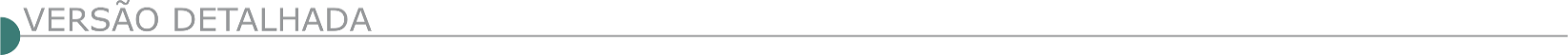 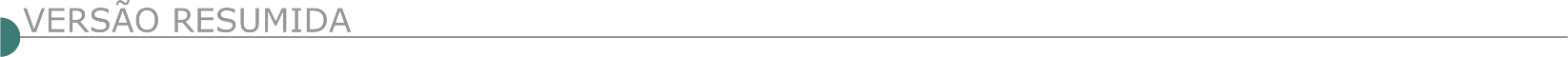 ESTADO DE MINAS GERAISDEPARTAMENTO MUNICIPAL DE ÁGUA, ESGOTO E SANEAMENTO - DMAES DE PONTE NOVA/MG EXTRATO AVISO DE LICITAÇÃO - TP 001-2021 DMAES DEPARTAMENTO MUNICIPAL DE ÁGUA ESGOTO E SANEAMENTO DE PONTE NOVA/MG – AVISO DE LICITAÇÃO – PROCESSO Nº 037/2021 – TOMADA DE PREÇOS Nº 001/2021 – Objeto: CONTRATAÇÃO DE EMPRESA ESPECIALIZADA EM SERVIÇOS TÉCNICOS DE ENGENHARIA PARA EXECUÇÃO DE OBRA DE MURO DE CONTENÇÃO NO BAIRRO CIDADE NOVA NO MUNICIPIO DE PONTE NOVA – MG, COM MÃO DE OBRA E MATERAIS INCLUSOS. Critério de Julgamento: Menor Preço Global. Valor estimado da contratação - R$-40.667,30 (Quarenta Mil, Seiscentos e Sessenta e Sete Reais e Trinta Centavos). Cadastramento obrigatório até as 12hs. Do dia 07/06/2021. Visita Técnica Facultativa poderá ser realizada do dia 01/06/2021 até o dia 07/06/2021, em dias úteis de 10 horas as 12horas. Recebimento dos Envelopes e Abertura da Habilitação: dia 09/06/2021 às 12hs40min. Previsão de abertura das propostas comerciais dia 16/06/2021 ás 12hs34min. Caso todos os licitantes cadastrados estiverem presentes e manifestarem renúncia ao prazo recursal, a abertura das propostas poderá ocorrer no mesmo dia da habilitação. Local da sessão pública: sede administrativa do DMAES, sito na Av. Ernesto Trivellato, 158, Bairro Triângulo – Ponte Nova/MG. Prazo máximo de execução dos serviços 03 (três) meses. Informações complementares e obtenção da Íntegra do Edital pelo site www.dmaespontenova.mg.gov.br ou, presencialmente, no endereço acima no horário de 07 às 13hs. Demais informações pelo telefone (31) 3819-5372 ou pelo e-mail – licitacao@dmaespontenova.mg.gov.br. MINISTÉRIO DA EDUCAÇÃO - SECRETARIA EXECUTIVA - SUBSECRETARIA DE PLANEJAMENTO E ORÇAMENTO
INSTITUTO FEDERAL DE EDUCAÇÃO, CIÊNCIA E TECNOLOGIA DE MINAS GERAIS
TOMADA DE PREÇO Nº 2/2021Objeto: Contratação de empresa especializada para Construção de drenagem pluvial complementar e reconstrução de parte do muro anexo ao Campus Ribeirão das Neves do Instituto Federal de Educação, Ciência e Tecnologia de Minas Gerais, conforme condições e exigências impostas no presente Edital, seus Anexos e projetos disponíveis. Edital a partir de: 24/05/2021 das 08:00 às 12:00 Hs e das 13:00 às 17:00
Endereço: R. Taiobeiras, 169 -  Ribeirão Das Neves - Mg, 33858-480 - Sevilha (2a Seção) - Ribeirão das Neves Telefone: (0xx31) 36272304 - Entrega da Proposta: 08/06/2021 às 09:30Hs - DO VALOR DE REFERÊNCIA - 16.1 O valor global estimado como referência para o objeto desta licitação é de R$179.780,34 (cento e setenta e nove mil, setecentos e oitenta reais e trinta e quatro centavos). DA ABERTURA 1.1 A Comissão Permanente de Licitação receberá os envelopes contendo a proposta de preços e documentação das Empresas licitantes em Sessão Pública a ser realizada conforme abaixo mencionado: 1.1.1 LOCAL: Diretoria de Administração e Planejamento do IFMG Campus Ribeirão das Neves ENDEREÇO: R. Taiobeiras, 169 - Sevilha (2A Seção), Ribeirão das Neves - MG, 33858-480 - 1.1.2 DATA PARA ENTREGA DOS ENVELOPES DE HABILITAÇÃO E DA PROPOSTA DE PREÇOS:até 08/06/2021 (terça-feira) às 09:00 horas, protocolizados no local de abertura do processo. 1.1.3 DATA DE ABERTURA DOS ENVELOPES: 08/06/2021 (terça-feira) às 09:30 horas; OBSERVAÇÃO: No dia da abertura dos envelopes de habilitação à licitação, estando presentes todos os licitantes e havendo manifestação de todos da não interposição de recursos, manifestando, inclusive, renúncia ao prazo recursal, será procedida à abertura dos envelopes -“Propostas de Preços”. Correio Eletrônico: cpl.neves@ifmg.edu.br. BAMBUÍ PREFEITURA MUNICIPAL - PROCESSO 045-2021 - TOMADA DE PREÇO 002-2021 Pavimentação na Rua do Acre, torna público a abertura do Processo Licitatório cujo objeto é a contratação de empresa para execução de implantação asfáltica em vias urbanas no Município de Bambuí, conforme projeto, memorial descritivo e planilhas quantitativas. Abertura dia 07/06/2021, às 09:00 horas. Local para informações e retirada do edital: Sede da Prefeitura ou pelo site www.bambui.mg.gov.br. Fone: (37) 3431-5496. BOM DESPACHO PREFEITURA MUNICIPAL AVISO DE EDITAL – TP 1/2021 Contratação de empresa para execução de reforma e adaptação das dependências do COPOM. Sessão: 18/6/21, às 9h. Edital: www.bomdespacho.mg.gov.br/licitacao. Info: (37) 99106-3812 ou licitacao@pmbd.mg.gov.br. CAMPOS GERAIS PREFEITURA MUNICIPAL PROCESSO LICITATÓRIO Nº 36/2021, PP Nº 22/2021 O Mun. de Campos Gerais-MG, torna público Proc. Licitatório nº 36/2021, Pregão Presencial nº 22/2021, tipo menor preço p/ registro de preços visando contratação de empresa p/ execução de tapa buracos, e confecção de quebra-molas. Edital http://www.camposgerais.mg.gov.br, inform. 35 38531436/2713, protocolo até o dia 08/06/2021 as 14:00.PROCESSO LICITATÓRIO Nº 32/21, TP Nº 02/21 O Mun. de Campos Gerais-MG, torna público, Proc. Licitatório nº 32/21, Tomada de Preços nº 02/21 tipo menor preço por execução indireta, p/ reforma da Escola João Barbalho, edital http://www.camposgerais.mg.gov.br, protocolo até o dia 10/06/21 as 14:00 h. na R. N. Sra. do Carmo, 131, nesta. Informações 35 38531436/2713. CARAÍ PREFEITURA MUNICIPAL AVISO TOMADA DE PREÇO 004/2021 Será realizado no dia 08/06/2021, às 14:30 horas, a Tomada de Preços nº 004/2021 – Objeto: Contratação de empresa especializada para prestação de serviços de engenharia, para execução de pavimentação de ruas em pré-moldado de concreto - bloquete hexagonal e pavimentação de ruas em alvenaria poliédrica, com fornecimento de material e mão de obra no Município de Caraí. Edital e informações encontram-se à disposição dos interessados na sala de licitações localizada na travessa 31 de março, nº 51, centro, tele/fax (0xx33)3531-1219, e-mail: licitação@ carai.mg.gov.br, nos dias úteis, no horário de 07:00 às 12:00 e 13:00 às 16:00. PREFEITURA DE ESTRELA DO SUL DEPARTAMENTO DE LICITAÇÃO AVISO DE LICITAÇÃO AVISO DE LICITAÇÃO PROCESSO LICITATORIO Nº. 039/2021 CONCORRÊNCIA Nº. 001/2021 A PREFEITURA MUNICIPAL DE ESTRELA DO SUL-MG, torna público que realizará licitação na modalidade CONCORRÊNCIA do tipo Menor Preço Global, a ser regida pela Lei Federal n° 8.666/93, de 21 de junho de 1993 e alterações, Lei complementar 123/2006, art. 48, I e demais normas legais e, ainda, pelo estabelecimento no presente Edital e seus Anexos. OBJETO: Constitui objeto da presente licitação, CONTRATAÇÃO DE EMPRESA ESPECIALIZADA PARA EXECUÇÃO DE OBRAS DE RECAPEAMENTOS E PAVIMENTAÇÃO ASFÁLTICA EM CBUQ, CONFORME PROPOSTAS DO MINISTÉRIO DO DESENVOLVIMENTO REGIONAL N 005656/2020, N 051536/2019, N 001217/2019, EM REGIME DE ENPREITADA GLOBAL, CONFORME MEMORIAL DESCRITIVO, PLANILHA ORÇAMENTÁRIA, CRONOGRAMA FÍSICOFINANCEIRO E AS DEMAIS CONDIÇÕES ESPECIFICADAS NO ANEXO I DO EDITAL. A sessão de processamento da CONCORRÊNCIA será realizada em dependência própria da Administração Pública Municipal, localizada na rua Alfredo Tormin n° 32 – Centro, na cidade de Estrela do Sul/MG, iniciando-se no dia 23/06/2021 as 09 horas e 10 minutos e será conduzida pela Presidente da CPL, com o auxílio dos Membros da Comissão de Licitação, designados pela Portaria nº. 93/2020 de 08 de agosto de 2020, o Edital em inteiro teor será disponibilizado no site, www.estreladosul.mg.gov.br/publicacoes. RECEBIMENTO DOS ENVELOPES DOCUMENTAÇÃO E PROPOSTA ATÉ DIA: 23/06/2021 HORA: 09:00 LOCAL: Exclusivamente no DEPARTAMENTO DE LICITAÇÃO – na Rua Alfredo Tormin nº. 32 - Centro –Estrela do Sul MG. INÍCIO DA SESSÃO PARA ABERTURA DOS ENVELOPES DIA: 23/06/2021 HORA: 09:10 hs LOCAL: Exclusivamente no DEPARTAMENTO DE LICITAÇÃO – na Rua Alfredo Tormin nº 32 - centro –Estrela do Sul MG. VALIDADE DA PROPOSTA: no mínimo 60 (sessenta) dias. Os interessados poderão obter maiores esclarecimentos sobre esta licitação CONCORRÊNCIA nº. 001/2021, junto ao Departamento de Licitação, sito à Rua Alfredo Tormin nº. 32, Centro, Estrela do Sul – MG, tel. (34) 3843-1255, Ramal 37 de 2ª a 6ª feira no horário das 8:00 às 11:00 e 13:00 as 17:00.EXTREMA PREFEITURA MUNICIPAL PROCESSO LICITATÓRIO Nº 163/2021 TOMADA DE PREÇOS Nº 013/2021O Município de Extrema, através da Comissão Permanente de Licitação, torna público que fará realizar às 09:00 horas do dia 11 de junho de 2021, em sua sede Av. Delegado Waldemar Gomes Pinto, 1624, Bairro da Ponte Nova, a habilitação para o Processo Licitatório nº 000163/2021 na modalidade Tomada de Preços nº 000013/2021, objetivando a Contratação de empresa para fornecimento de materiais e mão de obra para cobertura de quadra poliesportiva, construção de sede da associação de moradores, construção de espaços e fechamento de centros esportivos, EXTREMA- MG. Mais informações pelo endereço eletrônico . Extrema, 21 de maio de 2021.PREFEITURA MUNICIPAL DE GUARARÁ AVISOS DE LICITAÇÃO TOMADA DE PREÇOS Nº 1/2021 A PREFEITURA MUNICIPAL DE GUARARÁ TORNA PÚBLICA A REALIZAÇÃO DO PROCESSO Nº 077/2021 - TP Nº 01/2021. Objeto: Contratação de empresa para Pavimentação de Vias Urbanas (Com construção de bueiros, meio fio, sarjetas) conforme Convênio 892519/2019 MDR-CEF, tipo Menor Preço Global conforme consta no Edital. Abertura: Dia 07/06/2021 às 09:00h na Sala de Licitações. Informações no e-mail: licitacao@guarara.mg.gov.br. TOMADA DE PREÇOS Nº 2/2021 - PROCESSO Nº 078/2021 - TP Nº 02/2021. Objeto: Contratação de empresa para Obra de Revitalização de vias Urbanas (Incluindo muro de contenção e passeios) conforme CT 1053.217/2018, Convênio 866531/2018 MDR-CEF, tipo Menor Preço Global conforme consta no Edital. Abertura: Dia 07/06/2021 às 13:00h na Sala de Licitações. Informações no e-mail: licitacao@guarara.mg.gov.br. PREFEITURA MUNICIPAL DE ITABIRITO AVISO DE LICITAÇÃO CONCORRÊNCIA PÚBLICA Nº 36/2021 - PL053/2021 Objeto: Contratação de pessoa jurídica para construção da Creche Municipal, situada à Rua Belo Horizonte, 998, Bairro de Lourdes, Itabirito/MG, incluindo mão de obra e materiais, atendendo à Secretaria Municipal de Educação. Tipo: Menor Preço Global. A abertura do certame será dia 23/06/2021 às 13:00 horas. O edital poderá ser retirado pelo site www.itabirito.mg.gov.br, no Depto de Licitações; E-mail: licitacao@pmi.mg.gov.br. A reunião de abertura do processo acontecerá na sala de reuniões da PMI, localizada na Av. Queiroz Jr, nº 635, Praia, Itabirito/MG. Tel.: (31) 3561 4086/4050.ITAMARANDIBA PREFEITURA MUNICIPAL PREGÃO ELETRONICO Nº 0058/2021 OBJETO: Elaboração de Projetos de Arquitetura e Engenharia para reforma e ampliação da sede do Hospital Municipal Geraldo Ferreira Gandra. Início Recebimento propostas: 20/05/2021. Início da sessão de lances: 08.06.2021 no endereço web: www.portaldecompraspublicas.com.br. Os interessados poderão retirar gratuitamente o edital completo nos endereços web: www.portaldecompraspublicas.com.br, www.itamarandiba.mg.gov.br ou através do e-mail: licitacao@itamarandiba.mg.gov.br. Informações e esclarecimentos: (38) 3521.1063. José Adilson Oliveira - PregoeiroJANAÚBA PREFEITURA MUNICIPAL - AVISO DE LICITAÇÃO - PROCESSO Nº. 88/2021 - TOMADA DE PREÇO Nº. 02/2021O Município de Janaúba/MG torna público para conhecimento dos interessados, que realizará no dia 14 de junho de 2021, às 09:00, em sua sede situada na Praça Dr. Rockert, n° 92, Centro, Processo Licitatório de n° 88/2021, na modalidade Tomada de Preços n° 02/2021, para Contratação de Empresa Especializada para prestação de serviços de pavimentação em bloquetes de diversos logradouros públicos, por parte do Município, conforme especificações constantes no edital e seus anexos, cuja cópia poderá ser adquirida junto ao Setor de Licitações, no referido endereço, no horário de 12:00 às 18:00 horas, nos dias úteis, assim como no site: www.janauba.mg.gov.br. JANUÁRIA PREFEITURA MUNICIPAL AVISO DE LICITAÇÃO DO PROCEDIMENTO LICITATÓRIO Nº 073/2021 – PROCESSO LICITATÓRIO Nº 021/2021 – TOMADA DE PREÇO Nº 003/2021.Objeto: Execução de serviço de engenharia, reforma da Escola Municipal de barreiras, Abertura dos envelopes dia 07.06.2021 às 09:00 horas. Interessados deverão manter contato pelo email:licitacaojanuaria@yahoo.com.br, Tel. (38) 9 8423-7608 ou diretamente no Setor de Licitação. Link para acesso ao edital: https://januaria-mg.portaltp.com.br/consultas/documentos.aspx?id=34. LAVRAS PREFEITURA MUNICIPAL AVISO DE RETIFICAÇÃO E NOVA DATA DO PROCESSO LICITATÓRIO Nº 52/2021 CONCORRÊNCIA N° 01/2021. Menor preço global. Contratação de empresa especializada em serviços gerais de manutenção, adequação, reforma e adaptação em sistemas de redes de drenagem pluvial das diversas vias públicas do municípios de Lavras/MG, conforme especificado neste edital e seus anexos. Nova Data de apresentação de envelopes e julgamento: 09h00min do dia 28/06/2021. O Edital retificado encontra-se na sede da Prefeitura Municipal, à Av. Dr. Sylvio Menicucci, nº 1575, Bairro Presidente Kennedy ou pelo site www.lavras.mg.gov.br. Telefone: (35) 3694-4065. MANHUAÇU PREFEITURA MUNICIPAL TOMADA DE PREÇO Nº. 03/2021 Torna público que se fará realizar aberturade licitação na modalidade Tomada de Preços nº. 03/2021, do tipo Menor Preço, julgamento pelo Menor Valor Global, sob Regime de Execução por Empreitada Global, cujo objeto é a Contratação de empresa(s) do ramo da engenharia civil para execução da(s) obra(s) de Construção de Muro de Contenção na Avenida Castelo Branco e Construção de Ponte em Estrada Vicinal, no Córrego do Barreiro, neste Município. Sessão dia 10/06/2021 às 13hs30min (protocolo dos envelopes, conforme edital). As informações inerentes a presente publicação estará disponível aos interessados na Prefeitura Municipal de Manhuaçu – Setor de Licitações, situada à Praça 5 de novembro, 380 – Centro. Tel. (33)3339-2712 no horário de 09h00min às 11h00min e 13h00min às 16h00min. Através do e-mail licitamanhuacu@yahoo.com.br. MATOZINHOS PREFEITURA MUNICIPAL PROCESSO LIC. 44/PMM/2021, CONCORRÊNCIA PÚB. 01/ PMM/2021Torna público, para conhecimento dos interessados, cujo objeto é contratação de empresa de engenharia para execução de serviços de pavimentação e recapeamento asfáltico em CBUQ, Drenagem Superficial com fornecimento de materiais e mão-de-obra, conforme o Projeto Básico, Memorial Descritivo, Planilha Orçamentária e Cronograma Físico-Financeiro, especificações técnicas e planilhas constantes nos anexos deste edital, com abertura para o dia 24/06/2021 às 09:30h. O edital já está disponível no site www.licitardigital.com.br. Zélia Alves Pezzini. Prefeita Municipal. Contato: (31) 3712-4083 ou (31) 3712-4512.MONTES CLAROS PREFEITURA MUNICIPAL - PROCESSO LICITATÓRIO Nº. 0190/2021 TP Nº. 002/2021O MUNICÍPIO DE MONTES CLAROS/MG, através da Secretaria Municipal de Saúde e Comissão Permanente de Licitação e Julgamento, designada pelo Decreto Municipal nº. 4.066 de 06 de julho de 2020, TORNA PÚBLICO o edital de Tomada de Preço nº. 002/2021, para contratação de sociedade empresária para reforma e adequação da Unidade de Estratégia de Saúde da Família Village do Lago. Data de sessão pública: 10 de junho de 2021. Entrega de envelopes: até às 09h do dia 10 de junho de 2021. Abertura dos envelopes: às 09h30 do dia 10 de junho de 2021. Local: Sala Central da Comissão Permanente de Licitações e Julgamento, situada na Av. Cula Mangabeira, nº. 211, Centro, na cidade de Montes Claros/MG. O Edital está disponível no sítio eletrônico do Município de Montes Claros no endereço.MONTE SIÃO PREFEITURA MUNICIPAL AVISO DE LICITAÇÃO ABERTURA DE CP 003/2021, PRC 087/2021Tipo menor preço empreitada global, para Execução de Obra Pública Convenio 815906/2019/ MDR/ Caixa para Pavimentação Asfáltica em CBUQ na Estrada Vereador José Natalino Elesbão para a Diretoria de Obras Urbanas e Rurais, dar-se-á no dia 25/06/2021, às 10 horas. O Edital em inteiro teor está disponível no site oficial www.montesiao.mg.gov.br ou de 2ª. a 6ª. Feira, das 10 às 16 horas, na Rua Maurício Zucato, 111, Monte Sião, CEP 37580-000. Tel. (35) 3465-4793. JOSÉ POCAI JÚNIOR – Prefeito Municipal.PREFEITURA MUNICIPAL DE PIACATU AVISOS DE LICITAÇÃO TOMADA DE PREÇOS Nº 8/2021 PROC. Nº 41/2021 Objeto: contratação de empresa especializada para execução de Pavimentação asfáltica Nova e Recapeamento Asfáltico, Galeria, Guias, Sarjetas e Calçadas em vias Urbanas do Município, conforme Contrato de Repasse nº 885958/2019/MDR/CAIXA, Contrato de Repasse que entre si Celebram a União Federal, por Intermédio do Ministério do Desenvolvimento Regional, Representada pela Caixa Econômica Federal, e o município de Piacatu, objetivando a execução de ações relativas ao Planejamento Urbano. Encerramento: 09/06/2021 às 09:00.PINGO DÁGUA PREFEITURA MUNICIPAL EXTRATO DO EDITAL TOMADA DE PREÇO N. 02/2021Contratação de empresa para execução de obras e serviços na construção de 1.670 m² de calçada (pista de caminhada) em concreto armado e execução de 835 ml de meio-fio de concreto, além da pintura do piso e instalação de 55,20 ml de piso podo-tátil na Rua Raimundo Madalena, Bairro Floresta, em conformidade com o Termo de Convênio SEG n.º 1491001143/2020 e anexos do Edital de Tomada de Preço n.º 02/2021. Abertura: 07/07/2021, Horário: 10:00.PIMENTA PREFEITURA MUNICIPAL TOMADA DE PREÇOS Nº 001/2021. PL Nº 026/21. Protocolo até dia 08/06/2021 às 08h30min e Sessão Oficial dia 08/06/2021 às 09h00min. Objeto: Contratação de Empresa Especializada para Execução de Obra de Calçamento Sextavado (bloquetes) em diversas ruas do Município de Pimenta/MG. Edital no site oficial www.pimenta.mg.gov.br/portalprefeitura/ ou retirado na sede da Prefeitura. Informações (37) 3324-1057. Pimenta/MG, 20/05/21. Allysson José Ribas de Oliveira – Presidente da CPL.PORTEIRINHA PREFEITURA MUNICIPAL AVISO DE LICITAÇÃO – TP Nº 01/2021 MENOR PREÇO GLOBAL Objeto: Obra de Reforma e Ampliação do CMEI Comecinho de Vida, localizada no Bairro Beira Rio da cidade de Porteirinha/MG. Dia da Licitação: 08/06/2021 às 08:00h. Local: Praça Presidente Vargas, 01 – Centro, Porteirinha/MG. Edital disponível no setor de licitação da prefeitura e no site: www.porteirinha.mg.gov.br. Informações pelo e-mail: licitacao@porteirinha.mg.gov.br ou pelo fone: (38) 3831-1297. AVISO DE LICITAÇÃO – TP Nº 02/2021 MENOR PREÇO GLOBAL Objeto: Obra de Reforma e Ampliação da Escola Municipal Clemente Mendes de Souza, localizada na comunidade de Alto Jatobá, município de Porteirinha/MG. Dia da Licitação: 09/06/2021 às 08:00h. Local: Praça Presidente Vargas, 01 – Centro, Porteirinha/MG. Edital disponível no setor de licitação da prefeitura e no site: www.porteirinha.mg.gov.br. Informações pelo e-mail: licitacao@porteirinha.mg.gov.br ou pelo fone: (38) 3831-1297. PORTO FIRME PREFEITURA MUNICIPAL PREGÃO PRESENCIAL Nº 019/2021 Torna público que fará realizar licitação na modalidade Pregão Presencial nº 019/2021, na data de 09/06/2021, às 10h00min, Processo Licitatório nº. 044/2021, objetivando a aquisição de veículo de passeio descrito e especificado no anexo I, destinado a atender a demanda da Secretaria Municipal de Educação. Informações pelo telefone (0xx31) 3893-1456, Porto Firme/MG, 20/05/2021PRADOS PREFEITURA MUNICIPAL DE PRADOS EXTRATO DE PUBLICAÇÃO DA TOMADA DE PREÇOS N.º 002/2021 PREFEITURA MUNICIPAL DE PRADOS, torna pública a data de abertura do Processo de Licitação nº 0050/2021, Tomada de Preços n. 002/2021 para Contratação de uma empresa especializada por empreitada global com fornecimento de materiais, máquinas, equipamentos e mão de obra para a conclusão do remanescente da obra vinculada à transferência voluntária oriunda de repasse do MEC/FNDE; Termo de Compromisso PAC2 9116/2014, objeto Construção de Quadra Escolar Coberta 01/2013 – Projeto FNDE, conforme características e descrições técnicas constantes deste Edital e anexos. Abertura dia 09/06/2021, às 09:00 horas. Local: sede da Prefeitura. Edital disponível no site: www.prados.mg.gov.br. Informações somente através do e-mail: licitacao@prados.mg.gov.br. Deverão ser respeitados todos os protocolos de segurança no enfrentamento ao COVID-19.SABARÁ PREFEITURA MUNICIPAL - AVISO EDITAL DE LICITAÇÃO Nº 047/2021 – TOMADA DE PREÇOSSerá realizado no dia 08/06/2021, às 09:00 horas, cujo objeto é a “contratação de empresa do ramo para a execução das obras de reforma da Escola Municipal Professora Irene Pinto, localizada na BR 381, nº 307, bairro Borges, Sabará/MG, com o fornecimento de mão de obra e materiais, em atendimento a Secretaria Municipal de Obras, conforme especificações contidas neste edital e seus anexos.” Edital e anexos no site www.sabara.mg.gov.br. PREFEITURA MUNICIPAL DE SANTANA DO RIACHO/ MG - COMISSÃO DE LICITAÇÃO EDITAL P.L. 043 - T.P 001 CONTRATAÇÃO DE EMPRESA ESPECIALIZADA, PARA EXECUÇÃO DE OBRA DE PAVIMENTAÇÃO DO (PATIO E ESTACIONAMENTO DO POSTO DE SAÚDE - DISTRITO DA SERRA DO CIPÓ Prefeitura Municipal de Santana do Riacho-MG – torna público: Processo licitatório – 043/PMSR/2021- Tomada de Preço 001/PMSR/2021 - Objeto: “CONTRATAÇÃO DE EMPRESA ESPECIALIZADA, PARA EXECUÇÃO DE OBRA DE PAVIMENTAÇÃO DO (PATIO E ESTACIONAMENTO DO POSTO DE SAÚDE - DISTRITO DA SERRA DO CIPÓ), CONFORME AS PLANILHAS E PROJETOS. ” Data da Abertura: 11/06/2021 Horário: 09:00horas Maiores Informações: Tel.: 31 - 3718-6104 ou e-mail: licitacoes@santanadoriacho.mg.gov.br. SÃO TIAGO PREFEITURA MUNICIPAL PROCESSO 050/2021 TOMADA DE PREÇOS 006/2021. Obj.: o município de são Tiago torna público que fará realizar licitação para a contratação de empresa especializada para execução de serviços de infraestrutura urbana (pavimentação em blocos de concreto) de Vias públicas no Distrito do Município de são Tiago. Prazo para cadastro até 02/06/21. O recebimento dos envelopes de Habilitação e Proposta será no dia 08/06/21 até às 9h com abertura da sessão às 9h30 do mesmo dia. inf.: (32) 3376-1022. O edital e seus anexos encontram-se à disposição no sítio: www.saotiago.mg.gov.br. PREFEITURA MUNICIPAL DE TURMALINA-MG, INEXIGIBILIDADE N° 006/2021, CREDENCIAMENTO Nº 006/2021Torna público, que fará realizar licitação para o credenciamento para serviços terceirizados/fornecimento de mão de obra nas áreas de serviços de limpeza, conservação e manutenção de vias, praças, canteiros , espaços e prédios públicos e logradouros em geral, no perímetro urbano e rural em atendimento a secretaria de obras e serviços urbanos, conforme descrição no Anexo I deste edital, com entrega do envelope contendo habilitação e proposta a partir das 08:00 horas do dia 01 de junho de 2021 até às 16:00 horas do dia 31/12/2021, nos termos da Lei Federal nº 8.666/93. Demais informações e Edital à disposição na PREF. M. TURMALINA-MG, à Av. Lauro Machado, n° 230 - Centro - CEP 39.660-000 – Turmalina/MG - Telefone nº (38) 3527-1257 (atendimento em h. comercial) e no e-mail: licita20172020@yahoo.com. UNAÍ PREFEITURA MUNICIPAL TOMADA DE PREÇOS Nº 001/2021Contratação de caminhões e retroescavadeira - Julgamento dia 10/06/2021 as 14:00hrs. Edital disponível na íntegra no sítio: www.prefeituraunai.mg.gov.br, maiores informações no tel. (38) 3677-9610 ramal 9015. PREFEITURA MUNICIPAL DE VAZANTE DEPARTAMENTO DE LICITAÇÕES MUNICÍPIO DE VAZANTE: AVISO DA TOMADA DE PREÇOS Nº 05/2021 Município de Vazante torna público Tomada de Preços nº 05/2021– Processo Licitatório nº 101/2021 – Objeto: Contratação de empresa de engenharia, incluindo mão de obra, materiais e disponibilização de equipamentos necessários para execução dos serviços de ―REFORMA DAS ESCOLAS MUNICIPAIS ―EMILIO ALVES RIOS‖, na Comunidade Bagres e ―CALDEIRA BRANT‖, no Distrito de Claro de Minas, Protocolo dos envelopes: até as 14:00h do dia 14/06/2021, no setor de protocolo. Abertura e Julgamento: dia 14/06/2021 às 14h10min. Critério de julgamento: menor preço por item/obra. O edital na íntegra está disponível no site https://www.vazante.mg.gov.br/editais-e-licitacoes. ESTADO DA BAHIA SECRETARIA DE INFRAESTRUTURA HÍDRICA E SANEAMENTO EMPRESA BAIANA DE ÁGUAS E SANEAMENTO S.A. – EMBASA - AVISO DA LICITAÇÃO Nº 077/21 A Embasa torna público que realizará a LICITAÇÃO n.º 077/21, processada de acordo com as disposições da Lei nº 13.303/2016, Lei complementar 123/2006 e Regulamento Interno de Licitações e Contratos da EMBASA. Objeto: EXECUÇÃO DOS SERVIÇOS RECUPERAÇÃO DA GEOMEMBRANA EM PEAD DAS LAGOAS DE MATURAÇÃO DO SES DE IPIRÁ. Disputa: 17/06/2021 às 09:00 horas. (Horário de Brasília-DF). Recursos Financeiros: Próprios. O Edital e seus anexos encontram-se disponíveis para download no site http://www.licitacoes-e.com.br/. (Licitação BB nº: 873952). O cadastro da proposta deverá ser feito no site http://www. licitacoes-e.com.br/, antes da abertura da sessão pública. Informações através do e-mail: plc.esclarecimentos@embasa.ba.gov.br ou por telefone: (71) 3372-4756/4764. Salvador, 21 de maio de 2021 - Carlos Luís Lessa e Silva - Presidente da Comissão.ESTADO DO RIO DE JANEIROESTADO DO RIO DE JANEIRO PREFEITURA MUNICIPAL DE BARRA DO PIRAÍ - CONCORRÊNCIA PÚBLICA Nº 5/2020A Comissão Permanente de Licitação torna pública a nova data para a licitação referente à contratação de empresa para prestação de serviços para drenagem, rede de esgoto sanitário, contenção e pavimentação em cbuq nas ruas nossa senhora das graças, santa Catarina Labouré, expedicionário Jalbem coelho da silva e Alexandre arruda - bairro morro do gama, neste município, Processo Administrativo nº 127/2020, na modalidade CONCORRÊNCIA PÚBLICA Nº 005/2020, tipo MENOR PREÇO GLOBAL, que será realizada no dia 23 de junho de 2021 às 10hs. Maiores informações pelo e-mail licitacao@barradopirai.rj.gov.br ou pelo telefone (24) 2442-5372.ESTADO DE SANTA CATARINAPREFEITURA MUNICIPAL DE SANTO AMARO DA IMPERATRIZ AVISO DE LICITAÇÃO CONCORRENCIA PÚBLICA Nº 16/2021 Objeto da presente licitação é a contratação de empresa especializada para a construção, da 2ª parte da Creche modelo Padrão, Tipo 1 Convencional do FNDE, na Rua Natividade nº 3.650, incluindo fornecimento de material, conforme anexos I, II, III, IV, V, VI, VII e VIII, parte integrante deste Edital. Convenio FNDE. O Edital e esclarecimentos poderão ser obtidos na Praça Gov. Ivo Silveira, 306, Santo Amaro da Imperatriz, nos dias úteis de segunda-feira à sexta-feira, das 12h:00min às 18h00min ou no site www.santoamaro.sc.gov.br. ESTADO DE SÃO PAULOPREFEITURA MUNICIPAL DE CARAGUATATUBA AVISO DE LICITAÇÃO CONCORRÊNCIA PÚBLICA Nº 7/2020 REABERTURA EDITAL Nº 99/2020 - PROCESSO Nº 13.178/2020 A Prefeitura Municipal da Estância Balneária de Caraguatatuba, através do Decreto Municipal nº 649/2017, por meio do Sr. LEANDRO BORELLA BARBOSA, faz saber aos interessados que se encontra reaberta nesta Prefeitura a Concorrência Pública nº 07/2020, que tem por objeto a contratação de empresa para execução de obras de COMPLEMENTAÇÃO DE CONSTRUÇÃO DE NÚCLEO ESPORTIVO - BAIRRO PEREQUE MIRIM. Tipo de Licitação: Menor Preço Global. Entrega dos envelopes até 09h30m do dia 24/06/2021 com abertura no mesmo dia às 10h00m, na sala de reuniões da Secretaria Municipal de Administração. O edital completo e seus anexos encontram-se disponível no site www.caraguatatuba.sp.gov.br / link licitações.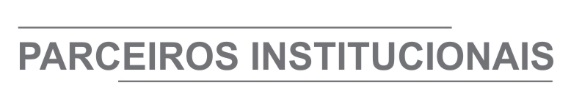 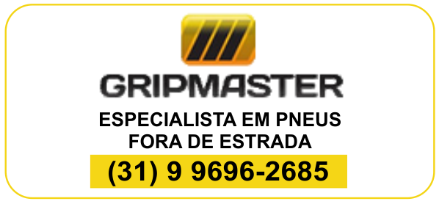 ÓRGÃO LICITANTE: URBEL/ SMOBI  ÓRGÃO LICITANTE: URBEL/ SMOBI  ÓRGÃO LICITANTE: URBEL/ SMOBI  EDITAL: REGIME DIFERENCIADO DE CONTRATAÇÃO URBEL/SMOBI 001/2021EDITAL: REGIME DIFERENCIADO DE CONTRATAÇÃO URBEL/SMOBI 001/2021Endereço: Av. do Contorno, 6.664, 1º Andar, SavassiDe segunda a sexta-feira, no horário de 09h00 às 12h00 e de 14h00 às 16h00 Informações: www.prefeitura.pbh.gov.br/licitacoes - urbel.dmr@pbh.gov.brEndereço: Av. do Contorno, 6.664, 1º Andar, SavassiDe segunda a sexta-feira, no horário de 09h00 às 12h00 e de 14h00 às 16h00 Informações: www.prefeitura.pbh.gov.br/licitacoes - urbel.dmr@pbh.gov.brEndereço: Av. do Contorno, 6.664, 1º Andar, SavassiDe segunda a sexta-feira, no horário de 09h00 às 12h00 e de 14h00 às 16h00 Informações: www.prefeitura.pbh.gov.br/licitacoes - urbel.dmr@pbh.gov.brEndereço: Av. do Contorno, 6.664, 1º Andar, SavassiDe segunda a sexta-feira, no horário de 09h00 às 12h00 e de 14h00 às 16h00 Informações: www.prefeitura.pbh.gov.br/licitacoes - urbel.dmr@pbh.gov.brEndereço: Av. do Contorno, 6.664, 1º Andar, SavassiDe segunda a sexta-feira, no horário de 09h00 às 12h00 e de 14h00 às 16h00 Informações: www.prefeitura.pbh.gov.br/licitacoes - urbel.dmr@pbh.gov.brOBJETO: PROCESSO 01-078.891/21-35 - SERVIÇOS E OBRAS DE URBANIZAÇÃO DA RUA GENERAL OSÓRIO E DO BECO ÁUREA MARIA, EMPREENDIMENTO N.º 30 DO PROGRAMA ORÇAMENTO PARTICIPATIVO OP 2013/2014 E DE DRENAGEM DO BECO UNIÃO, NA VILA ALTO VERA CRUZ. MODALIDADE: REGIME DIFRENCIADO DE CONTRATAÇÕES ELETRÔNICO.TIPO: MENOR PREÇO, AFERIDO DE FORMA GLOBAL.REGIME DE EXECUÇÃO: EMPREITADA POR PREÇO UNITÁRIO.ORÇAMENTO ESTIMADO: NÃO SIGILOSO.MODO DE DISPUTA: FECHADOOBJETO: PROCESSO 01-078.891/21-35 - SERVIÇOS E OBRAS DE URBANIZAÇÃO DA RUA GENERAL OSÓRIO E DO BECO ÁUREA MARIA, EMPREENDIMENTO N.º 30 DO PROGRAMA ORÇAMENTO PARTICIPATIVO OP 2013/2014 E DE DRENAGEM DO BECO UNIÃO, NA VILA ALTO VERA CRUZ. MODALIDADE: REGIME DIFRENCIADO DE CONTRATAÇÕES ELETRÔNICO.TIPO: MENOR PREÇO, AFERIDO DE FORMA GLOBAL.REGIME DE EXECUÇÃO: EMPREITADA POR PREÇO UNITÁRIO.ORÇAMENTO ESTIMADO: NÃO SIGILOSO.MODO DE DISPUTA: FECHADOOBJETO: PROCESSO 01-078.891/21-35 - SERVIÇOS E OBRAS DE URBANIZAÇÃO DA RUA GENERAL OSÓRIO E DO BECO ÁUREA MARIA, EMPREENDIMENTO N.º 30 DO PROGRAMA ORÇAMENTO PARTICIPATIVO OP 2013/2014 E DE DRENAGEM DO BECO UNIÃO, NA VILA ALTO VERA CRUZ. MODALIDADE: REGIME DIFRENCIADO DE CONTRATAÇÕES ELETRÔNICO.TIPO: MENOR PREÇO, AFERIDO DE FORMA GLOBAL.REGIME DE EXECUÇÃO: EMPREITADA POR PREÇO UNITÁRIO.ORÇAMENTO ESTIMADO: NÃO SIGILOSO.MODO DE DISPUTA: FECHADODATAS: CREDENCIAMENTO: até às 08H do dia 04 de junho de 2021. RECEBIMENTO DAS PROPOSTAS COMERCIAIS: até às 08:30 do dia 04 de junho de 2021. SESSÃO PÚBLICA DE LANCES: aberta às 10:30 do dia 04 de junho de 2021.Prazo de execução: conforme edital.DATAS: CREDENCIAMENTO: até às 08H do dia 04 de junho de 2021. RECEBIMENTO DAS PROPOSTAS COMERCIAIS: até às 08:30 do dia 04 de junho de 2021. SESSÃO PÚBLICA DE LANCES: aberta às 10:30 do dia 04 de junho de 2021.Prazo de execução: conforme edital.VALORESVALORESVALORESVALORESVALORESValor Estimado da ObraCapital Social Igual ou SuperiorGarantia de PropostaGarantia de PropostaValor do EditalR$ 1.912.861,68R$ -R$ -R$ -R$ -CAPACIDADE TÉCNICA: Atestado(s) de Capacidade Técnico-Profissional fornecido(s) por pessoa(s) jurídica(s) de direito público ou privado, devidamente registrado(s) na entidade profissional competente, de que o profissional, comprovadamente integrante do quadro permanente da LICITANTE e devidamente registrado na entidade profissional competente, executou, na qualidade de responsável técnico, obras de infraestrutura urbana.CAPACIDADE TÉCNICA: Atestado(s) de Capacidade Técnico-Profissional fornecido(s) por pessoa(s) jurídica(s) de direito público ou privado, devidamente registrado(s) na entidade profissional competente, de que o profissional, comprovadamente integrante do quadro permanente da LICITANTE e devidamente registrado na entidade profissional competente, executou, na qualidade de responsável técnico, obras de infraestrutura urbana.CAPACIDADE TÉCNICA: Atestado(s) de Capacidade Técnico-Profissional fornecido(s) por pessoa(s) jurídica(s) de direito público ou privado, devidamente registrado(s) na entidade profissional competente, de que o profissional, comprovadamente integrante do quadro permanente da LICITANTE e devidamente registrado na entidade profissional competente, executou, na qualidade de responsável técnico, obras de infraestrutura urbana.CAPACIDADE TÉCNICA: Atestado(s) de Capacidade Técnico-Profissional fornecido(s) por pessoa(s) jurídica(s) de direito público ou privado, devidamente registrado(s) na entidade profissional competente, de que o profissional, comprovadamente integrante do quadro permanente da LICITANTE e devidamente registrado na entidade profissional competente, executou, na qualidade de responsável técnico, obras de infraestrutura urbana.CAPACIDADE TÉCNICA: Atestado(s) de Capacidade Técnico-Profissional fornecido(s) por pessoa(s) jurídica(s) de direito público ou privado, devidamente registrado(s) na entidade profissional competente, de que o profissional, comprovadamente integrante do quadro permanente da LICITANTE e devidamente registrado na entidade profissional competente, executou, na qualidade de responsável técnico, obras de infraestrutura urbana.CAPACIDADE OPERACIONAL: Atestado(s) de capacidade técnico-operacional fornecido(s) por pessoa(s) jurídica(s) de direito público ou privado, comprovando que a LICITANTE executou, diretamente, obras de infraestrutura urbana, comprovando a execução das seguintes atividades relevantes: 12.1.3.3.1 Serviços de pavimentação; 12.1.3.3.2 Serviços de obras complementares; 12.1.3.3.3 Serviços de drenagem.CAPACIDADE OPERACIONAL: Atestado(s) de capacidade técnico-operacional fornecido(s) por pessoa(s) jurídica(s) de direito público ou privado, comprovando que a LICITANTE executou, diretamente, obras de infraestrutura urbana, comprovando a execução das seguintes atividades relevantes: 12.1.3.3.1 Serviços de pavimentação; 12.1.3.3.2 Serviços de obras complementares; 12.1.3.3.3 Serviços de drenagem.CAPACIDADE OPERACIONAL: Atestado(s) de capacidade técnico-operacional fornecido(s) por pessoa(s) jurídica(s) de direito público ou privado, comprovando que a LICITANTE executou, diretamente, obras de infraestrutura urbana, comprovando a execução das seguintes atividades relevantes: 12.1.3.3.1 Serviços de pavimentação; 12.1.3.3.2 Serviços de obras complementares; 12.1.3.3.3 Serviços de drenagem.CAPACIDADE OPERACIONAL: Atestado(s) de capacidade técnico-operacional fornecido(s) por pessoa(s) jurídica(s) de direito público ou privado, comprovando que a LICITANTE executou, diretamente, obras de infraestrutura urbana, comprovando a execução das seguintes atividades relevantes: 12.1.3.3.1 Serviços de pavimentação; 12.1.3.3.2 Serviços de obras complementares; 12.1.3.3.3 Serviços de drenagem.CAPACIDADE OPERACIONAL: Atestado(s) de capacidade técnico-operacional fornecido(s) por pessoa(s) jurídica(s) de direito público ou privado, comprovando que a LICITANTE executou, diretamente, obras de infraestrutura urbana, comprovando a execução das seguintes atividades relevantes: 12.1.3.3.1 Serviços de pavimentação; 12.1.3.3.2 Serviços de obras complementares; 12.1.3.3.3 Serviços de drenagem.ÍNDICES:Índice de Liquidez Corrente (ILC), igual ou superior a documento arquivado na Junta Comercial ou no Cartório competente demonstrativo de 1,50 (um inteiro e cinquenta centésimos), a ser obtido pela fórmula: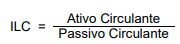 Índice de Endividamento (IE): Este índice mostrará a relação entre Capital de Terceiros (Passivo Circulante e Não Circulante) e os bens e direitos da empresa (Ativo Total), a ser calculado pela fórmula: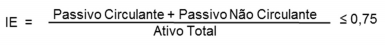 ÍNDICES:Índice de Liquidez Corrente (ILC), igual ou superior a documento arquivado na Junta Comercial ou no Cartório competente demonstrativo de 1,50 (um inteiro e cinquenta centésimos), a ser obtido pela fórmula:Índice de Endividamento (IE): Este índice mostrará a relação entre Capital de Terceiros (Passivo Circulante e Não Circulante) e os bens e direitos da empresa (Ativo Total), a ser calculado pela fórmula:ÍNDICES:Índice de Liquidez Corrente (ILC), igual ou superior a documento arquivado na Junta Comercial ou no Cartório competente demonstrativo de 1,50 (um inteiro e cinquenta centésimos), a ser obtido pela fórmula:Índice de Endividamento (IE): Este índice mostrará a relação entre Capital de Terceiros (Passivo Circulante e Não Circulante) e os bens e direitos da empresa (Ativo Total), a ser calculado pela fórmula:ÍNDICES:Índice de Liquidez Corrente (ILC), igual ou superior a documento arquivado na Junta Comercial ou no Cartório competente demonstrativo de 1,50 (um inteiro e cinquenta centésimos), a ser obtido pela fórmula:Índice de Endividamento (IE): Este índice mostrará a relação entre Capital de Terceiros (Passivo Circulante e Não Circulante) e os bens e direitos da empresa (Ativo Total), a ser calculado pela fórmula:ÍNDICES:Índice de Liquidez Corrente (ILC), igual ou superior a documento arquivado na Junta Comercial ou no Cartório competente demonstrativo de 1,50 (um inteiro e cinquenta centésimos), a ser obtido pela fórmula:Índice de Endividamento (IE): Este índice mostrará a relação entre Capital de Terceiros (Passivo Circulante e Não Circulante) e os bens e direitos da empresa (Ativo Total), a ser calculado pela fórmula:OBSERVAÇÕES: O Edital e seus anexos estarão à disposição dos interessados no site https://prefeitura.pbh.gov.br/licitacoes e no Portal de Compras do Governo Federal https://comprasgovernamentais.gov.br. Clique aqui para obter informações do edital.OBSERVAÇÕES: O Edital e seus anexos estarão à disposição dos interessados no site https://prefeitura.pbh.gov.br/licitacoes e no Portal de Compras do Governo Federal https://comprasgovernamentais.gov.br. Clique aqui para obter informações do edital.OBSERVAÇÕES: O Edital e seus anexos estarão à disposição dos interessados no site https://prefeitura.pbh.gov.br/licitacoes e no Portal de Compras do Governo Federal https://comprasgovernamentais.gov.br. Clique aqui para obter informações do edital.OBSERVAÇÕES: O Edital e seus anexos estarão à disposição dos interessados no site https://prefeitura.pbh.gov.br/licitacoes e no Portal de Compras do Governo Federal https://comprasgovernamentais.gov.br. Clique aqui para obter informações do edital.OBSERVAÇÕES: O Edital e seus anexos estarão à disposição dos interessados no site https://prefeitura.pbh.gov.br/licitacoes e no Portal de Compras do Governo Federal https://comprasgovernamentais.gov.br. Clique aqui para obter informações do edital.ÓRGÃO LICITANTE: URBEL/ SMOBI  ÓRGÃO LICITANTE: URBEL/ SMOBI  ÓRGÃO LICITANTE: URBEL/ SMOBI  EDITAL: URBEL/ SMOBI RDC 002/2021EDITAL: URBEL/ SMOBI RDC 002/2021Endereço: Av. do Contorno, 6.664, 1º Andar, SavassiDe segunda a sexta-feira, no horário de 09h00 às 12h00 e de 14h00 às 16h00 Informações: www.prefeitura.pbh.gov.br/licitacoes - urbel.dmr@pbh.gov.brEndereço: Av. do Contorno, 6.664, 1º Andar, SavassiDe segunda a sexta-feira, no horário de 09h00 às 12h00 e de 14h00 às 16h00 Informações: www.prefeitura.pbh.gov.br/licitacoes - urbel.dmr@pbh.gov.brEndereço: Av. do Contorno, 6.664, 1º Andar, SavassiDe segunda a sexta-feira, no horário de 09h00 às 12h00 e de 14h00 às 16h00 Informações: www.prefeitura.pbh.gov.br/licitacoes - urbel.dmr@pbh.gov.brEndereço: Av. do Contorno, 6.664, 1º Andar, SavassiDe segunda a sexta-feira, no horário de 09h00 às 12h00 e de 14h00 às 16h00 Informações: www.prefeitura.pbh.gov.br/licitacoes - urbel.dmr@pbh.gov.brEndereço: Av. do Contorno, 6.664, 1º Andar, SavassiDe segunda a sexta-feira, no horário de 09h00 às 12h00 e de 14h00 às 16h00 Informações: www.prefeitura.pbh.gov.br/licitacoes - urbel.dmr@pbh.gov.brOBJETO: SERVIÇOS E OBRAS DE URBANIZAÇÃO NA VILA SÃO FRANCISCO DAS CHAGAS, EMPREENDIMENTO N.º 54 DO PROGRAMA ORÇAMENTO PARTICIPATIVO – OP 2011/2012 EEMPREENDIMENTO N.º 47 DO PROGRAMA ORÇAMENTO PARTICIPATIVO – OP 2013/2014. MODALIDADE: REGIME DIFRENCIADO DE CONTRATAÇÕES ELETRÔNICO. TIPO: MENOR PREÇO, AFERIDO DE FORMA GLOBAL. REGIME DE EXECUÇÃO: EMPREITADA POR PREÇO UNITÁRIO. ORÇAMENTO ESTIMADO: NÃO SIGILOSO. MODO DE DISPUTA: FECHADO.OBJETO: SERVIÇOS E OBRAS DE URBANIZAÇÃO NA VILA SÃO FRANCISCO DAS CHAGAS, EMPREENDIMENTO N.º 54 DO PROGRAMA ORÇAMENTO PARTICIPATIVO – OP 2011/2012 EEMPREENDIMENTO N.º 47 DO PROGRAMA ORÇAMENTO PARTICIPATIVO – OP 2013/2014. MODALIDADE: REGIME DIFRENCIADO DE CONTRATAÇÕES ELETRÔNICO. TIPO: MENOR PREÇO, AFERIDO DE FORMA GLOBAL. REGIME DE EXECUÇÃO: EMPREITADA POR PREÇO UNITÁRIO. ORÇAMENTO ESTIMADO: NÃO SIGILOSO. MODO DE DISPUTA: FECHADO.OBJETO: SERVIÇOS E OBRAS DE URBANIZAÇÃO NA VILA SÃO FRANCISCO DAS CHAGAS, EMPREENDIMENTO N.º 54 DO PROGRAMA ORÇAMENTO PARTICIPATIVO – OP 2011/2012 EEMPREENDIMENTO N.º 47 DO PROGRAMA ORÇAMENTO PARTICIPATIVO – OP 2013/2014. MODALIDADE: REGIME DIFRENCIADO DE CONTRATAÇÕES ELETRÔNICO. TIPO: MENOR PREÇO, AFERIDO DE FORMA GLOBAL. REGIME DE EXECUÇÃO: EMPREITADA POR PREÇO UNITÁRIO. ORÇAMENTO ESTIMADO: NÃO SIGILOSO. MODO DE DISPUTA: FECHADO.DATAS: RECEBIMENTO DAS PROPOSTAS, EXCLUSIVAMENTE POR MEIO ELETRÔNICO: ATÉ AS 13:00 DO DIA 15 de junho de 2021.JULGAMENTO DAS PROPOSTAS EM MEIO ELETRÔNICO: A PARTIR DAS 13:00 DO DIA 15 de junho de 2021. Prazo de execução: conforme edital.DATAS: RECEBIMENTO DAS PROPOSTAS, EXCLUSIVAMENTE POR MEIO ELETRÔNICO: ATÉ AS 13:00 DO DIA 15 de junho de 2021.JULGAMENTO DAS PROPOSTAS EM MEIO ELETRÔNICO: A PARTIR DAS 13:00 DO DIA 15 de junho de 2021. Prazo de execução: conforme edital.VALORESVALORESVALORESVALORESVALORESValor Estimado da ObraCapital Social Igual ou SuperiorGarantia de PropostaGarantia de PropostaValor do EditalR$ 6.070.290,68R$ -R$ -R$ -R$ -CAPACIDADE TÉCNICA: Atestado(s) de Capacidade Técnico-Profissional fornecido(s) por pessoa(s) jurídica(s) de direito público ou privado, devidamente registrado(s) na entidade profissional competente, de que o profissional, comprovadamente integrante do quadro permanente da LICITANTE e devidamente registrado na entidade profissional competente, executou, na qualidade de responsável técnico, obras de infraestrutura urbana.CAPACIDADE TÉCNICA: Atestado(s) de Capacidade Técnico-Profissional fornecido(s) por pessoa(s) jurídica(s) de direito público ou privado, devidamente registrado(s) na entidade profissional competente, de que o profissional, comprovadamente integrante do quadro permanente da LICITANTE e devidamente registrado na entidade profissional competente, executou, na qualidade de responsável técnico, obras de infraestrutura urbana.CAPACIDADE TÉCNICA: Atestado(s) de Capacidade Técnico-Profissional fornecido(s) por pessoa(s) jurídica(s) de direito público ou privado, devidamente registrado(s) na entidade profissional competente, de que o profissional, comprovadamente integrante do quadro permanente da LICITANTE e devidamente registrado na entidade profissional competente, executou, na qualidade de responsável técnico, obras de infraestrutura urbana.CAPACIDADE TÉCNICA: Atestado(s) de Capacidade Técnico-Profissional fornecido(s) por pessoa(s) jurídica(s) de direito público ou privado, devidamente registrado(s) na entidade profissional competente, de que o profissional, comprovadamente integrante do quadro permanente da LICITANTE e devidamente registrado na entidade profissional competente, executou, na qualidade de responsável técnico, obras de infraestrutura urbana.CAPACIDADE TÉCNICA: Atestado(s) de Capacidade Técnico-Profissional fornecido(s) por pessoa(s) jurídica(s) de direito público ou privado, devidamente registrado(s) na entidade profissional competente, de que o profissional, comprovadamente integrante do quadro permanente da LICITANTE e devidamente registrado na entidade profissional competente, executou, na qualidade de responsável técnico, obras de infraestrutura urbana.CAPACIDADE OPERACIONAL: Atestado(s) de capacidade técnico-operacional fornecido(s) por pessoa(s) jurídica(s) de direito público ou privado, comprovando que a LICITANTE executou, diretamente, obras de infraestrutura urbana, comprovando a execução das seguintes atividades relevantes: 12.1.3.3.1 Serviços de estruturas em concreto;12.1.3.3.2 Serviços de contenção em cortina atirantada; 12.1.3.3.3 Serviços de pavimentação; 12.1.3.3.4 Serviços de drenagem.CAPACIDADE OPERACIONAL: Atestado(s) de capacidade técnico-operacional fornecido(s) por pessoa(s) jurídica(s) de direito público ou privado, comprovando que a LICITANTE executou, diretamente, obras de infraestrutura urbana, comprovando a execução das seguintes atividades relevantes: 12.1.3.3.1 Serviços de estruturas em concreto;12.1.3.3.2 Serviços de contenção em cortina atirantada; 12.1.3.3.3 Serviços de pavimentação; 12.1.3.3.4 Serviços de drenagem.CAPACIDADE OPERACIONAL: Atestado(s) de capacidade técnico-operacional fornecido(s) por pessoa(s) jurídica(s) de direito público ou privado, comprovando que a LICITANTE executou, diretamente, obras de infraestrutura urbana, comprovando a execução das seguintes atividades relevantes: 12.1.3.3.1 Serviços de estruturas em concreto;12.1.3.3.2 Serviços de contenção em cortina atirantada; 12.1.3.3.3 Serviços de pavimentação; 12.1.3.3.4 Serviços de drenagem.CAPACIDADE OPERACIONAL: Atestado(s) de capacidade técnico-operacional fornecido(s) por pessoa(s) jurídica(s) de direito público ou privado, comprovando que a LICITANTE executou, diretamente, obras de infraestrutura urbana, comprovando a execução das seguintes atividades relevantes: 12.1.3.3.1 Serviços de estruturas em concreto;12.1.3.3.2 Serviços de contenção em cortina atirantada; 12.1.3.3.3 Serviços de pavimentação; 12.1.3.3.4 Serviços de drenagem.CAPACIDADE OPERACIONAL: Atestado(s) de capacidade técnico-operacional fornecido(s) por pessoa(s) jurídica(s) de direito público ou privado, comprovando que a LICITANTE executou, diretamente, obras de infraestrutura urbana, comprovando a execução das seguintes atividades relevantes: 12.1.3.3.1 Serviços de estruturas em concreto;12.1.3.3.2 Serviços de contenção em cortina atirantada; 12.1.3.3.3 Serviços de pavimentação; 12.1.3.3.4 Serviços de drenagem.ÍNDICES:Índice de Liquidez Corrente (ILC), igual ou superior a documento arquivado na Junta Comercial ou no Cartório competente demonstrativo de 1,50 (um inteiro e cinquenta centésimos), a ser obtido pela fórmula:Índice de Endividamento (IE): Este índice mostrará a relação entre Capital de Terceiros (Passivo Circulante e Não Circulante) e os bens e direitos da empresa (Ativo Total), a ser calculado pela fórmula:ÍNDICES:Índice de Liquidez Corrente (ILC), igual ou superior a documento arquivado na Junta Comercial ou no Cartório competente demonstrativo de 1,50 (um inteiro e cinquenta centésimos), a ser obtido pela fórmula:Índice de Endividamento (IE): Este índice mostrará a relação entre Capital de Terceiros (Passivo Circulante e Não Circulante) e os bens e direitos da empresa (Ativo Total), a ser calculado pela fórmula:ÍNDICES:Índice de Liquidez Corrente (ILC), igual ou superior a documento arquivado na Junta Comercial ou no Cartório competente demonstrativo de 1,50 (um inteiro e cinquenta centésimos), a ser obtido pela fórmula:Índice de Endividamento (IE): Este índice mostrará a relação entre Capital de Terceiros (Passivo Circulante e Não Circulante) e os bens e direitos da empresa (Ativo Total), a ser calculado pela fórmula:ÍNDICES:Índice de Liquidez Corrente (ILC), igual ou superior a documento arquivado na Junta Comercial ou no Cartório competente demonstrativo de 1,50 (um inteiro e cinquenta centésimos), a ser obtido pela fórmula:Índice de Endividamento (IE): Este índice mostrará a relação entre Capital de Terceiros (Passivo Circulante e Não Circulante) e os bens e direitos da empresa (Ativo Total), a ser calculado pela fórmula:ÍNDICES:Índice de Liquidez Corrente (ILC), igual ou superior a documento arquivado na Junta Comercial ou no Cartório competente demonstrativo de 1,50 (um inteiro e cinquenta centésimos), a ser obtido pela fórmula:Índice de Endividamento (IE): Este índice mostrará a relação entre Capital de Terceiros (Passivo Circulante e Não Circulante) e os bens e direitos da empresa (Ativo Total), a ser calculado pela fórmula:OBSERVAÇÕES: O Edital e seus anexos estarão à disposição dos interessados no site https://prefeitura.pbh.gov.br/licitacoes e no Portal de Compras do Governo Federal https://comprasgovernamentais.gov.br. Para participar do pregão eletrônico, os interessados deverão cadastrar-se junto às agências do Banco do Brasil, para obtenção da chave de acesso. O texto integral do edital e seus anexos estarão à disposição dos interessados nos sites www.licitacoes-e.com.br e https://prefeitura.pbh.gov.br/licitacoes e na SUAD – Protocolo Geral da URBEL, localizada em Belo Horizonte/ MG, na Av. do Contorno, 6.664, 1º Andar, Savassi, segunda a sexta-feira, de 09h às 15h, onde serão obtidos em meio digital, mediante agendamento prévio com o pregoeiro, por meio do fornecimento pelo interessado de um CD-R ou DVD-R não utilizado ou por cópia reprográfica, com a comprovação de recolhimento do valor conforme previsão editalícias. Clique aqui para obter informações do edital.OBSERVAÇÕES: O Edital e seus anexos estarão à disposição dos interessados no site https://prefeitura.pbh.gov.br/licitacoes e no Portal de Compras do Governo Federal https://comprasgovernamentais.gov.br. Para participar do pregão eletrônico, os interessados deverão cadastrar-se junto às agências do Banco do Brasil, para obtenção da chave de acesso. O texto integral do edital e seus anexos estarão à disposição dos interessados nos sites www.licitacoes-e.com.br e https://prefeitura.pbh.gov.br/licitacoes e na SUAD – Protocolo Geral da URBEL, localizada em Belo Horizonte/ MG, na Av. do Contorno, 6.664, 1º Andar, Savassi, segunda a sexta-feira, de 09h às 15h, onde serão obtidos em meio digital, mediante agendamento prévio com o pregoeiro, por meio do fornecimento pelo interessado de um CD-R ou DVD-R não utilizado ou por cópia reprográfica, com a comprovação de recolhimento do valor conforme previsão editalícias. Clique aqui para obter informações do edital.OBSERVAÇÕES: O Edital e seus anexos estarão à disposição dos interessados no site https://prefeitura.pbh.gov.br/licitacoes e no Portal de Compras do Governo Federal https://comprasgovernamentais.gov.br. Para participar do pregão eletrônico, os interessados deverão cadastrar-se junto às agências do Banco do Brasil, para obtenção da chave de acesso. O texto integral do edital e seus anexos estarão à disposição dos interessados nos sites www.licitacoes-e.com.br e https://prefeitura.pbh.gov.br/licitacoes e na SUAD – Protocolo Geral da URBEL, localizada em Belo Horizonte/ MG, na Av. do Contorno, 6.664, 1º Andar, Savassi, segunda a sexta-feira, de 09h às 15h, onde serão obtidos em meio digital, mediante agendamento prévio com o pregoeiro, por meio do fornecimento pelo interessado de um CD-R ou DVD-R não utilizado ou por cópia reprográfica, com a comprovação de recolhimento do valor conforme previsão editalícias. Clique aqui para obter informações do edital.OBSERVAÇÕES: O Edital e seus anexos estarão à disposição dos interessados no site https://prefeitura.pbh.gov.br/licitacoes e no Portal de Compras do Governo Federal https://comprasgovernamentais.gov.br. Para participar do pregão eletrônico, os interessados deverão cadastrar-se junto às agências do Banco do Brasil, para obtenção da chave de acesso. O texto integral do edital e seus anexos estarão à disposição dos interessados nos sites www.licitacoes-e.com.br e https://prefeitura.pbh.gov.br/licitacoes e na SUAD – Protocolo Geral da URBEL, localizada em Belo Horizonte/ MG, na Av. do Contorno, 6.664, 1º Andar, Savassi, segunda a sexta-feira, de 09h às 15h, onde serão obtidos em meio digital, mediante agendamento prévio com o pregoeiro, por meio do fornecimento pelo interessado de um CD-R ou DVD-R não utilizado ou por cópia reprográfica, com a comprovação de recolhimento do valor conforme previsão editalícias. Clique aqui para obter informações do edital.OBSERVAÇÕES: O Edital e seus anexos estarão à disposição dos interessados no site https://prefeitura.pbh.gov.br/licitacoes e no Portal de Compras do Governo Federal https://comprasgovernamentais.gov.br. Para participar do pregão eletrônico, os interessados deverão cadastrar-se junto às agências do Banco do Brasil, para obtenção da chave de acesso. O texto integral do edital e seus anexos estarão à disposição dos interessados nos sites www.licitacoes-e.com.br e https://prefeitura.pbh.gov.br/licitacoes e na SUAD – Protocolo Geral da URBEL, localizada em Belo Horizonte/ MG, na Av. do Contorno, 6.664, 1º Andar, Savassi, segunda a sexta-feira, de 09h às 15h, onde serão obtidos em meio digital, mediante agendamento prévio com o pregoeiro, por meio do fornecimento pelo interessado de um CD-R ou DVD-R não utilizado ou por cópia reprográfica, com a comprovação de recolhimento do valor conforme previsão editalícias. Clique aqui para obter informações do edital.ÓRGÃO LICITANTE: DNIT - MINISTÉRIO DA INFRAESTRUTURA - DEPARTAMENTO NACIONAL DE INFRA ESTRUTURA DE TRANSPORTES - 06ª UNIDADE DE INFRA-ESTRUTURA TERRESTRE EDITAL: PREGÃO ELETRÔNICO Nº 163/2021Endereço: Rua Martim de Carvalho, 635 - 4 Andar - Santo Agostinho - Belo Horizonte – MG CEP: 30.190-094Telefone nº (61) 9 96412290 - http://www.dnit.gov.br - E-mail: pregoeiro.sremg@dnit.gov.br Www.comprasnet.gov.br Endereço: Rua Martim de Carvalho, 635 - 4 Andar - Santo Agostinho - Belo Horizonte – MG CEP: 30.190-094Telefone nº (61) 9 96412290 - http://www.dnit.gov.br - E-mail: pregoeiro.sremg@dnit.gov.br Www.comprasnet.gov.br OBJETO: PREGÃO ELETRÔNICO - CONTRATAÇÃO DE EMPRESA PARA EXECUÇÃO DE SERVIÇOS DE MANUTENÇÃO (CONSERVAÇÃO/RECUPERAÇÃO) NA RODOVIA BR-116/MG COM VISTAS A EXECUÇÃO DE PLANO DE TRABALHO E ORÇAMENTO P.A.T.O. TRECHO: DIV. BA/MG - DIV MG/RJ (ALÉM PARAÍBA); SUBTRECHO: ENTR BR-367 (P/ ITAOBIM) - ENTR MG-409 (P/TOPÁZIO); SEGMENTO: KM 117,30 AO KM 255,00; EXTENSÃO: 137,7 KM, SOB A COORDENAÇÃO DA SREMG, CONFORME CONDIÇÕES, QUANTIDADES E EXIGÊNCIAS ESTABELECIDAS NESTE EDITAL E SEUS ANEXOS.OBJETO: PREGÃO ELETRÔNICO - CONTRATAÇÃO DE EMPRESA PARA EXECUÇÃO DE SERVIÇOS DE MANUTENÇÃO (CONSERVAÇÃO/RECUPERAÇÃO) NA RODOVIA BR-116/MG COM VISTAS A EXECUÇÃO DE PLANO DE TRABALHO E ORÇAMENTO P.A.T.O. TRECHO: DIV. BA/MG - DIV MG/RJ (ALÉM PARAÍBA); SUBTRECHO: ENTR BR-367 (P/ ITAOBIM) - ENTR MG-409 (P/TOPÁZIO); SEGMENTO: KM 117,30 AO KM 255,00; EXTENSÃO: 137,7 KM, SOB A COORDENAÇÃO DA SREMG, CONFORME CONDIÇÕES, QUANTIDADES E EXIGÊNCIAS ESTABELECIDAS NESTE EDITAL E SEUS ANEXOS.DATAS:Entrega das Propostas: a partir de 04/06/2021 às 08h00 no site www.gov.br/compras/pt-br/.Abertura das Propostas: 04/06/2021 às 10h00 no site.DATAS:Entrega das Propostas: a partir de 04/06/2021 às 08h00 no site www.gov.br/compras/pt-br/.Abertura das Propostas: 04/06/2021 às 10h00 no site.DATAS:Entrega das Propostas: a partir de 04/06/2021 às 08h00 no site www.gov.br/compras/pt-br/.Abertura das Propostas: 04/06/2021 às 10h00 no site.VALORESVALORESVALORESVALORESVALORESValor Estimado da ObraCapital Social Capital Social Garantia de PropostaValor do EditalR$ 20.623.820,59---R$ -CAPACIDADE TÉCNICA: A licitante deverá, obrigatoriamente, apresentar relação dos serviços executados por profissionais de nível superior vinculados permanentemente à empresa e constante do seu Registro/Certidão de inscrição no CREA ou ConselhoProfissional competente, em nome do profissional, como Responsável Técnico, comprovados mediante atestados e/ou certidões de capacidade técnica por execução de serviços compatíveis com o objeto da licitação, a seguir relacionados: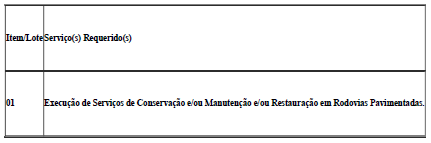 CAPACIDADE TÉCNICA: A licitante deverá, obrigatoriamente, apresentar relação dos serviços executados por profissionais de nível superior vinculados permanentemente à empresa e constante do seu Registro/Certidão de inscrição no CREA ou ConselhoProfissional competente, em nome do profissional, como Responsável Técnico, comprovados mediante atestados e/ou certidões de capacidade técnica por execução de serviços compatíveis com o objeto da licitação, a seguir relacionados:CAPACIDADE TÉCNICA: A licitante deverá, obrigatoriamente, apresentar relação dos serviços executados por profissionais de nível superior vinculados permanentemente à empresa e constante do seu Registro/Certidão de inscrição no CREA ou ConselhoProfissional competente, em nome do profissional, como Responsável Técnico, comprovados mediante atestados e/ou certidões de capacidade técnica por execução de serviços compatíveis com o objeto da licitação, a seguir relacionados:CAPACIDADE TÉCNICA: A licitante deverá, obrigatoriamente, apresentar relação dos serviços executados por profissionais de nível superior vinculados permanentemente à empresa e constante do seu Registro/Certidão de inscrição no CREA ou ConselhoProfissional competente, em nome do profissional, como Responsável Técnico, comprovados mediante atestados e/ou certidões de capacidade técnica por execução de serviços compatíveis com o objeto da licitação, a seguir relacionados:CAPACIDADE TÉCNICA: A licitante deverá, obrigatoriamente, apresentar relação dos serviços executados por profissionais de nível superior vinculados permanentemente à empresa e constante do seu Registro/Certidão de inscrição no CREA ou ConselhoProfissional competente, em nome do profissional, como Responsável Técnico, comprovados mediante atestados e/ou certidões de capacidade técnica por execução de serviços compatíveis com o objeto da licitação, a seguir relacionados:CAPACIDADE OPERACIONAL: A licitante (pessoa jurídica) deve ter experiência na execução de serviço de mesmo caráter e de igual complexidade ou superior, comprovadas por intermédio de atestados e/ou certidões de contratos emitidos por pessoas jurídicas dedireitos público ou privado, em nome da empresa, conforme critério a seguir:CAPACIDADE OPERACIONAL: A licitante (pessoa jurídica) deve ter experiência na execução de serviço de mesmo caráter e de igual complexidade ou superior, comprovadas por intermédio de atestados e/ou certidões de contratos emitidos por pessoas jurídicas dedireitos público ou privado, em nome da empresa, conforme critério a seguir:CAPACIDADE OPERACIONAL: A licitante (pessoa jurídica) deve ter experiência na execução de serviço de mesmo caráter e de igual complexidade ou superior, comprovadas por intermédio de atestados e/ou certidões de contratos emitidos por pessoas jurídicas dedireitos público ou privado, em nome da empresa, conforme critério a seguir:CAPACIDADE OPERACIONAL: A licitante (pessoa jurídica) deve ter experiência na execução de serviço de mesmo caráter e de igual complexidade ou superior, comprovadas por intermédio de atestados e/ou certidões de contratos emitidos por pessoas jurídicas dedireitos público ou privado, em nome da empresa, conforme critério a seguir:CAPACIDADE OPERACIONAL: A licitante (pessoa jurídica) deve ter experiência na execução de serviço de mesmo caráter e de igual complexidade ou superior, comprovadas por intermédio de atestados e/ou certidões de contratos emitidos por pessoas jurídicas dedireitos público ou privado, em nome da empresa, conforme critério a seguir: ÍNDICES ECONÔMICOS: índices de Liquidez Geral (LG), Solvência Geral (SG) e Liquidez Corrente (LC), superiores a 1 (um). ÍNDICES ECONÔMICOS: índices de Liquidez Geral (LG), Solvência Geral (SG) e Liquidez Corrente (LC), superiores a 1 (um). ÍNDICES ECONÔMICOS: índices de Liquidez Geral (LG), Solvência Geral (SG) e Liquidez Corrente (LC), superiores a 1 (um). ÍNDICES ECONÔMICOS: índices de Liquidez Geral (LG), Solvência Geral (SG) e Liquidez Corrente (LC), superiores a 1 (um). ÍNDICES ECONÔMICOS: índices de Liquidez Geral (LG), Solvência Geral (SG) e Liquidez Corrente (LC), superiores a 1 (um).OBSERVAÇÕES: - Consórcio: Não.  VISTORIA7.1. As empresas interessadas, por meio de um representante vinculado formalmente à empresa deverão procurar o(s) Responsável da(s) Unidade(s) Local (is) do DNIT, da Superintendência Regional do DNIT no Estado de Minas Gerais, para efetuar a visita técnica e individual das demais empresas participantes do certame, ao local dos serviços referidos no item 1.1, para constatar as condições de execução e peculiaridades inerentes à natureza dos trabalhos.7.2. As visitas técnicas serão realizadas nos dias a serem definidos pela(s) Unidade(s) Local(is) e serão acompanhadas pela equipe da Unidade Local, que certificará(ão) a visita, expedindo o Atestado de Visita e Informações Técnicas. Esse atestado será juntado à Documentação de Habilitação, nos termos do inciso III do Artigo 30, da Lei 8.666/93 de 21/06/93. Quaisquer informações quanto às visitas poderão ser obtidas junto a Superintendência Regional do DNIT no Estado de Minas Gerais, através dos telefones (33) 3521-1606 ou (33) 3521-1363.7.3. O atestado poderá englobar em um único documento, todo os lotes/itens visitados, que estejam sob a mesma jurisdição. A licitante não poderá alegar, a posterior, desconhecimento de qualquer fato. A visita deverá ser agendada com a unidade local até 02 (dois) dias úteis anteriores a data de realização do certame licitatório.7.4. O prazo para vistoria iniciar-se-á no dia útil seguinte ao da publicação do Edital, estendendo-se até o dia útil anterior à data prevista para a abertura da sessão pública.7.5. A não realização da vistoria não poderá embasar posteriores alegações de desconhecimento das instalações, dúvidas ou esquecimentos de quaisquer detalhes dos locais da prestação dos serviços, devendo a licitante vencedora assumir os ônus dos serviços decorrentes.7.6. Caso a licitante não queira realizar a visita deverá apresentar, em substituição ao atestado de visita, declaração formal assinada pelo responsável técnico, sob as penalidades da lei, de que tem pleno conhecimento das condições e peculiaridades inerentes à natureza dos trabalhos, que assume total responsabilidade por esse fato e que não utilizará deste para quaisquer questionamentos futuros que ensejem avenças técnicas ou financeiras com o DNIT. Não existe obrigatoriedade da vistoria, no entanto, caso a empresa não deseje realizá-la, deverá fornecer Declaração de Pleno Conhecimento das Condições de Vistoria do segmento da Rodovia em que será executado o serviço.http://www1.dnit.gov.br/editais/consulta/resumo.asp?NUMIDEdital=8469.  OBSERVAÇÕES: - Consórcio: Não.  VISTORIA7.1. As empresas interessadas, por meio de um representante vinculado formalmente à empresa deverão procurar o(s) Responsável da(s) Unidade(s) Local (is) do DNIT, da Superintendência Regional do DNIT no Estado de Minas Gerais, para efetuar a visita técnica e individual das demais empresas participantes do certame, ao local dos serviços referidos no item 1.1, para constatar as condições de execução e peculiaridades inerentes à natureza dos trabalhos.7.2. As visitas técnicas serão realizadas nos dias a serem definidos pela(s) Unidade(s) Local(is) e serão acompanhadas pela equipe da Unidade Local, que certificará(ão) a visita, expedindo o Atestado de Visita e Informações Técnicas. Esse atestado será juntado à Documentação de Habilitação, nos termos do inciso III do Artigo 30, da Lei 8.666/93 de 21/06/93. Quaisquer informações quanto às visitas poderão ser obtidas junto a Superintendência Regional do DNIT no Estado de Minas Gerais, através dos telefones (33) 3521-1606 ou (33) 3521-1363.7.3. O atestado poderá englobar em um único documento, todo os lotes/itens visitados, que estejam sob a mesma jurisdição. A licitante não poderá alegar, a posterior, desconhecimento de qualquer fato. A visita deverá ser agendada com a unidade local até 02 (dois) dias úteis anteriores a data de realização do certame licitatório.7.4. O prazo para vistoria iniciar-se-á no dia útil seguinte ao da publicação do Edital, estendendo-se até o dia útil anterior à data prevista para a abertura da sessão pública.7.5. A não realização da vistoria não poderá embasar posteriores alegações de desconhecimento das instalações, dúvidas ou esquecimentos de quaisquer detalhes dos locais da prestação dos serviços, devendo a licitante vencedora assumir os ônus dos serviços decorrentes.7.6. Caso a licitante não queira realizar a visita deverá apresentar, em substituição ao atestado de visita, declaração formal assinada pelo responsável técnico, sob as penalidades da lei, de que tem pleno conhecimento das condições e peculiaridades inerentes à natureza dos trabalhos, que assume total responsabilidade por esse fato e que não utilizará deste para quaisquer questionamentos futuros que ensejem avenças técnicas ou financeiras com o DNIT. Não existe obrigatoriedade da vistoria, no entanto, caso a empresa não deseje realizá-la, deverá fornecer Declaração de Pleno Conhecimento das Condições de Vistoria do segmento da Rodovia em que será executado o serviço.http://www1.dnit.gov.br/editais/consulta/resumo.asp?NUMIDEdital=8469.  OBSERVAÇÕES: - Consórcio: Não.  VISTORIA7.1. As empresas interessadas, por meio de um representante vinculado formalmente à empresa deverão procurar o(s) Responsável da(s) Unidade(s) Local (is) do DNIT, da Superintendência Regional do DNIT no Estado de Minas Gerais, para efetuar a visita técnica e individual das demais empresas participantes do certame, ao local dos serviços referidos no item 1.1, para constatar as condições de execução e peculiaridades inerentes à natureza dos trabalhos.7.2. As visitas técnicas serão realizadas nos dias a serem definidos pela(s) Unidade(s) Local(is) e serão acompanhadas pela equipe da Unidade Local, que certificará(ão) a visita, expedindo o Atestado de Visita e Informações Técnicas. Esse atestado será juntado à Documentação de Habilitação, nos termos do inciso III do Artigo 30, da Lei 8.666/93 de 21/06/93. Quaisquer informações quanto às visitas poderão ser obtidas junto a Superintendência Regional do DNIT no Estado de Minas Gerais, através dos telefones (33) 3521-1606 ou (33) 3521-1363.7.3. O atestado poderá englobar em um único documento, todo os lotes/itens visitados, que estejam sob a mesma jurisdição. A licitante não poderá alegar, a posterior, desconhecimento de qualquer fato. A visita deverá ser agendada com a unidade local até 02 (dois) dias úteis anteriores a data de realização do certame licitatório.7.4. O prazo para vistoria iniciar-se-á no dia útil seguinte ao da publicação do Edital, estendendo-se até o dia útil anterior à data prevista para a abertura da sessão pública.7.5. A não realização da vistoria não poderá embasar posteriores alegações de desconhecimento das instalações, dúvidas ou esquecimentos de quaisquer detalhes dos locais da prestação dos serviços, devendo a licitante vencedora assumir os ônus dos serviços decorrentes.7.6. Caso a licitante não queira realizar a visita deverá apresentar, em substituição ao atestado de visita, declaração formal assinada pelo responsável técnico, sob as penalidades da lei, de que tem pleno conhecimento das condições e peculiaridades inerentes à natureza dos trabalhos, que assume total responsabilidade por esse fato e que não utilizará deste para quaisquer questionamentos futuros que ensejem avenças técnicas ou financeiras com o DNIT. Não existe obrigatoriedade da vistoria, no entanto, caso a empresa não deseje realizá-la, deverá fornecer Declaração de Pleno Conhecimento das Condições de Vistoria do segmento da Rodovia em que será executado o serviço.http://www1.dnit.gov.br/editais/consulta/resumo.asp?NUMIDEdital=8469.  OBSERVAÇÕES: - Consórcio: Não.  VISTORIA7.1. As empresas interessadas, por meio de um representante vinculado formalmente à empresa deverão procurar o(s) Responsável da(s) Unidade(s) Local (is) do DNIT, da Superintendência Regional do DNIT no Estado de Minas Gerais, para efetuar a visita técnica e individual das demais empresas participantes do certame, ao local dos serviços referidos no item 1.1, para constatar as condições de execução e peculiaridades inerentes à natureza dos trabalhos.7.2. As visitas técnicas serão realizadas nos dias a serem definidos pela(s) Unidade(s) Local(is) e serão acompanhadas pela equipe da Unidade Local, que certificará(ão) a visita, expedindo o Atestado de Visita e Informações Técnicas. Esse atestado será juntado à Documentação de Habilitação, nos termos do inciso III do Artigo 30, da Lei 8.666/93 de 21/06/93. Quaisquer informações quanto às visitas poderão ser obtidas junto a Superintendência Regional do DNIT no Estado de Minas Gerais, através dos telefones (33) 3521-1606 ou (33) 3521-1363.7.3. O atestado poderá englobar em um único documento, todo os lotes/itens visitados, que estejam sob a mesma jurisdição. A licitante não poderá alegar, a posterior, desconhecimento de qualquer fato. A visita deverá ser agendada com a unidade local até 02 (dois) dias úteis anteriores a data de realização do certame licitatório.7.4. O prazo para vistoria iniciar-se-á no dia útil seguinte ao da publicação do Edital, estendendo-se até o dia útil anterior à data prevista para a abertura da sessão pública.7.5. A não realização da vistoria não poderá embasar posteriores alegações de desconhecimento das instalações, dúvidas ou esquecimentos de quaisquer detalhes dos locais da prestação dos serviços, devendo a licitante vencedora assumir os ônus dos serviços decorrentes.7.6. Caso a licitante não queira realizar a visita deverá apresentar, em substituição ao atestado de visita, declaração formal assinada pelo responsável técnico, sob as penalidades da lei, de que tem pleno conhecimento das condições e peculiaridades inerentes à natureza dos trabalhos, que assume total responsabilidade por esse fato e que não utilizará deste para quaisquer questionamentos futuros que ensejem avenças técnicas ou financeiras com o DNIT. Não existe obrigatoriedade da vistoria, no entanto, caso a empresa não deseje realizá-la, deverá fornecer Declaração de Pleno Conhecimento das Condições de Vistoria do segmento da Rodovia em que será executado o serviço.http://www1.dnit.gov.br/editais/consulta/resumo.asp?NUMIDEdital=8469.  OBSERVAÇÕES: - Consórcio: Não.  VISTORIA7.1. As empresas interessadas, por meio de um representante vinculado formalmente à empresa deverão procurar o(s) Responsável da(s) Unidade(s) Local (is) do DNIT, da Superintendência Regional do DNIT no Estado de Minas Gerais, para efetuar a visita técnica e individual das demais empresas participantes do certame, ao local dos serviços referidos no item 1.1, para constatar as condições de execução e peculiaridades inerentes à natureza dos trabalhos.7.2. As visitas técnicas serão realizadas nos dias a serem definidos pela(s) Unidade(s) Local(is) e serão acompanhadas pela equipe da Unidade Local, que certificará(ão) a visita, expedindo o Atestado de Visita e Informações Técnicas. Esse atestado será juntado à Documentação de Habilitação, nos termos do inciso III do Artigo 30, da Lei 8.666/93 de 21/06/93. Quaisquer informações quanto às visitas poderão ser obtidas junto a Superintendência Regional do DNIT no Estado de Minas Gerais, através dos telefones (33) 3521-1606 ou (33) 3521-1363.7.3. O atestado poderá englobar em um único documento, todo os lotes/itens visitados, que estejam sob a mesma jurisdição. A licitante não poderá alegar, a posterior, desconhecimento de qualquer fato. A visita deverá ser agendada com a unidade local até 02 (dois) dias úteis anteriores a data de realização do certame licitatório.7.4. O prazo para vistoria iniciar-se-á no dia útil seguinte ao da publicação do Edital, estendendo-se até o dia útil anterior à data prevista para a abertura da sessão pública.7.5. A não realização da vistoria não poderá embasar posteriores alegações de desconhecimento das instalações, dúvidas ou esquecimentos de quaisquer detalhes dos locais da prestação dos serviços, devendo a licitante vencedora assumir os ônus dos serviços decorrentes.7.6. Caso a licitante não queira realizar a visita deverá apresentar, em substituição ao atestado de visita, declaração formal assinada pelo responsável técnico, sob as penalidades da lei, de que tem pleno conhecimento das condições e peculiaridades inerentes à natureza dos trabalhos, que assume total responsabilidade por esse fato e que não utilizará deste para quaisquer questionamentos futuros que ensejem avenças técnicas ou financeiras com o DNIT. Não existe obrigatoriedade da vistoria, no entanto, caso a empresa não deseje realizá-la, deverá fornecer Declaração de Pleno Conhecimento das Condições de Vistoria do segmento da Rodovia em que será executado o serviço.http://www1.dnit.gov.br/editais/consulta/resumo.asp?NUMIDEdital=8469.  ÓRGÃO LICITANTE: DEPARTAMENTO DE EDIFICAÇÕES E ESTRADAS DE RODAGEM DE MINAS GERAIS - DEREDITAL:  TOMADA DE PREÇO 050/2021Endereço: Av. dos Andradas, 1.120, sala 1009, Belo Horizonte/MG.Informações: Telefone: 3235-1272 - site www.der.mg.gov.br - E-mail: asl@deer.mg.gov.br  Endereço: Av. dos Andradas, 1.120, sala 1009, Belo Horizonte/MG.Informações: Telefone: 3235-1272 - site www.der.mg.gov.br - E-mail: asl@deer.mg.gov.br  OBJETO: O DEPARTAMENTO DE EDIFICAÇÕES E ESTRADAS DE RODAGEM DE MINAS GERAIS - DER AVISO DE LICITAÇÃO EDITAL Nº: 050/2021. PROCESSO SEI Nº: 2300.01.0093369/2021-03. O DIRETOR GERAL DO DEPARTAMENTO DE EDIFICAÇÕES E ESTRADAS DE RODAGEM DO ESTADO DE MINAS GERAIS - DER/MG TORNA PÚBLICO QUE FARÁ REALIZAR, ATRAVÉS DA COMISSÃO PERMANENTE DE LICITAÇÃO, ÀS 09:00HS (NOVE HORAS) DO DIA 15/06/2021, EM SEU EDIFÍCIO-SEDE, À AV. DOS ANDRADAS, 1.120, SALA 1009, NESTA CAPITAL, TOMADA DE PREÇO EXECUÇÃO DOS SERVIÇOS DE ESTABILIZAÇÃO DE TALUDE DE CORTE NO KM 113,3 DA RODOVIA MG-108, NO TRECHO POCRANE - ENTRº BR-474. DATAS: A entrega dos envelopes de proposta e documentação deverá ser realizada até às 17:00 do dia 14/06/2021Data de abertura: 15/06/2021/2021 às 09:00Prazo de execução: 6 meses.VALORESVALORESVALORESVALORESValor Estimado da ObraCapital Social Igual ou SuperiorGarantia de PropostaValor do EditalR$ 627.759,46R$ R$ R$ -CAPACIDADE TÉCNICA: ATESTADO(S) DE CAPACIDADE TÉCNICA DO RESPONSÁVEL TÉCNICO da empresa, fornecido por pessoa jurídica de direito público ou privado, devidamente certificado pelo Conselho Regional de Engenharia e Agronomia – CREA, acompanhado da respectiva Certidão de Acervo Técnico – CAT, comprovando ter executado serviços de drenagem em obra rodoviária.CAPACIDADE TÉCNICA: ATESTADO(S) DE CAPACIDADE TÉCNICA DO RESPONSÁVEL TÉCNICO da empresa, fornecido por pessoa jurídica de direito público ou privado, devidamente certificado pelo Conselho Regional de Engenharia e Agronomia – CREA, acompanhado da respectiva Certidão de Acervo Técnico – CAT, comprovando ter executado serviços de drenagem em obra rodoviária.CAPACIDADE TÉCNICA: ATESTADO(S) DE CAPACIDADE TÉCNICA DO RESPONSÁVEL TÉCNICO da empresa, fornecido por pessoa jurídica de direito público ou privado, devidamente certificado pelo Conselho Regional de Engenharia e Agronomia – CREA, acompanhado da respectiva Certidão de Acervo Técnico – CAT, comprovando ter executado serviços de drenagem em obra rodoviária.CAPACIDADE TÉCNICA: ATESTADO(S) DE CAPACIDADE TÉCNICA DO RESPONSÁVEL TÉCNICO da empresa, fornecido por pessoa jurídica de direito público ou privado, devidamente certificado pelo Conselho Regional de Engenharia e Agronomia – CREA, acompanhado da respectiva Certidão de Acervo Técnico – CAT, comprovando ter executado serviços de drenagem em obra rodoviária.CAPACIDADE OPERACIONAL: COMPROVAÇÃO DE APTIDÃO DE DESEMPENHO TÉCNICO DA LICITANTE, através de atestado(s) ou certidão(ões), fornecido(s) por pessoa de direito público ou privado, comprovando ter executado o seguinte serviço:Retaludamento em obras rodoviárias.CAPACIDADE OPERACIONAL: COMPROVAÇÃO DE APTIDÃO DE DESEMPENHO TÉCNICO DA LICITANTE, através de atestado(s) ou certidão(ões), fornecido(s) por pessoa de direito público ou privado, comprovando ter executado o seguinte serviço:Retaludamento em obras rodoviárias.CAPACIDADE OPERACIONAL: COMPROVAÇÃO DE APTIDÃO DE DESEMPENHO TÉCNICO DA LICITANTE, através de atestado(s) ou certidão(ões), fornecido(s) por pessoa de direito público ou privado, comprovando ter executado o seguinte serviço:Retaludamento em obras rodoviárias.CAPACIDADE OPERACIONAL: COMPROVAÇÃO DE APTIDÃO DE DESEMPENHO TÉCNICO DA LICITANTE, através de atestado(s) ou certidão(ões), fornecido(s) por pessoa de direito público ou privado, comprovando ter executado o seguinte serviço:Retaludamento em obras rodoviárias.ÍNDICES ECONÔMICOS: conforme edital.ÍNDICES ECONÔMICOS: conforme edital.ÍNDICES ECONÔMICOS: conforme edital.ÍNDICES ECONÔMICOS: conforme edital.OBSERVAÇÕES: A execução dos serviços descritos está restrita ao âmbito de circunscrição da 29ª URG do DER/MG - Manhumirim, de acordo com edital e composições de custos unitários constantes do quadro de quantidades, que estarão disponíveis no endereço acima citado e no site www.der.mg.gov.br, a partir do dia 24/05/2021. A entrega dos envelopes de proposta e documentação deverá ser realizada até às 17:00hs (dezessete horas) do dia 14/06/2021 na forma prevista no Edital, no Serviço de Protocolo e Arquivo – SPA do DER/MG. A visita técnica ocorrerá nos dias 01/06/2021 e 02/06/2021, mediante agendamento. Informações complementares poderão ser obtidas pelo telefone 3235-1272 ou pelo site acima mencionado.Clique aqui para obter informações do edital.OBSERVAÇÕES: A execução dos serviços descritos está restrita ao âmbito de circunscrição da 29ª URG do DER/MG - Manhumirim, de acordo com edital e composições de custos unitários constantes do quadro de quantidades, que estarão disponíveis no endereço acima citado e no site www.der.mg.gov.br, a partir do dia 24/05/2021. A entrega dos envelopes de proposta e documentação deverá ser realizada até às 17:00hs (dezessete horas) do dia 14/06/2021 na forma prevista no Edital, no Serviço de Protocolo e Arquivo – SPA do DER/MG. A visita técnica ocorrerá nos dias 01/06/2021 e 02/06/2021, mediante agendamento. Informações complementares poderão ser obtidas pelo telefone 3235-1272 ou pelo site acima mencionado.Clique aqui para obter informações do edital.OBSERVAÇÕES: A execução dos serviços descritos está restrita ao âmbito de circunscrição da 29ª URG do DER/MG - Manhumirim, de acordo com edital e composições de custos unitários constantes do quadro de quantidades, que estarão disponíveis no endereço acima citado e no site www.der.mg.gov.br, a partir do dia 24/05/2021. A entrega dos envelopes de proposta e documentação deverá ser realizada até às 17:00hs (dezessete horas) do dia 14/06/2021 na forma prevista no Edital, no Serviço de Protocolo e Arquivo – SPA do DER/MG. A visita técnica ocorrerá nos dias 01/06/2021 e 02/06/2021, mediante agendamento. Informações complementares poderão ser obtidas pelo telefone 3235-1272 ou pelo site acima mencionado.Clique aqui para obter informações do edital.OBSERVAÇÕES: A execução dos serviços descritos está restrita ao âmbito de circunscrição da 29ª URG do DER/MG - Manhumirim, de acordo com edital e composições de custos unitários constantes do quadro de quantidades, que estarão disponíveis no endereço acima citado e no site www.der.mg.gov.br, a partir do dia 24/05/2021. A entrega dos envelopes de proposta e documentação deverá ser realizada até às 17:00hs (dezessete horas) do dia 14/06/2021 na forma prevista no Edital, no Serviço de Protocolo e Arquivo – SPA do DER/MG. A visita técnica ocorrerá nos dias 01/06/2021 e 02/06/2021, mediante agendamento. Informações complementares poderão ser obtidas pelo telefone 3235-1272 ou pelo site acima mencionado.Clique aqui para obter informações do edital.ÓRGÃO LICITANTE: DEPARTAMENTO DE EDIFICAÇÕES E ESTRADAS DE RODAGEM DE MINAS GERAIS - DEREDITAL:  TOMADA DE PREÇO Nº: 052/2021. PROCESSO SEI Nº: 2300.01.0095191/2021-85.Endereço: Av. dos Andradas, 1.120, sala 1009, Belo Horizonte/MG.Informações: Telefone: 3235-1272 - site www.der.mg.gov.br - E-mail: asl@deer.mg.gov.br  Endereço: Av. dos Andradas, 1.120, sala 1009, Belo Horizonte/MG.Informações: Telefone: 3235-1272 - site www.der.mg.gov.br - E-mail: asl@deer.mg.gov.br  OBJETO: O DIRETOR GERAL DO DEPARTAMENTO DE EDIFICAÇÕES E ESTRADAS DE RODAGEM DO ESTADO DE MINAS GERAIS - DER/MG TORNA PÚBLICO QUE FARÁ REALIZAR, ATRAVÉS DA COMISSÃO PERMANENTE DE LICITAÇÃO, ÀS 14:00HS (QUATORZE HORAS) DO DIA 10/06/2021, EM SEU EDIFÍCIO-SEDE, À AV. DOS ANDRADAS, 1.120, SALA 1009, NESTA CAPITAL, TOMADA DE PREÇO EXECUÇÃO DOS SERVIÇOS DE RECUPERAÇÃO FUNCIONAL DO PAVIMENTO NAS RODOVIAS AMG900, TRECHO SÃO JOÃO DO ORIENTE - BR-458 / IPABA - ENTRº BR-458 / BUGRE - ENTRº BR-458. DATAS: A entrega dos envelopes de proposta e documentação deverá ser realizada até às 17:00 do dia 09/06/2021Data de abertura: 10/06/2021/2021 às 14:00Prazo de execução: 15 meses.VALORESVALORESVALORESVALORESValor Estimado da ObraCapital Social Igual ou SuperiorGarantia de PropostaValor do EditalR$ 2.068.422,50R$ R$ R$ -CAPACIDADE TÉCNICA: ATESTADO(S) DE CAPACIDADE TÉCNICA DO RESPONSÁVEL TÉCNICO da empresa, fornecido por pessoa jurídica de direito público ou privado, devidamente certificado pelo Conselho Regional de Engenharia e Agronomia – CREA, acompanhado da respectiva Certidão de Acervo Técnico – CAT, comprovando ter executado serviços de drenagem e pavimentação em obra rodoviária.CAPACIDADE TÉCNICA: ATESTADO(S) DE CAPACIDADE TÉCNICA DO RESPONSÁVEL TÉCNICO da empresa, fornecido por pessoa jurídica de direito público ou privado, devidamente certificado pelo Conselho Regional de Engenharia e Agronomia – CREA, acompanhado da respectiva Certidão de Acervo Técnico – CAT, comprovando ter executado serviços de drenagem e pavimentação em obra rodoviária.CAPACIDADE TÉCNICA: ATESTADO(S) DE CAPACIDADE TÉCNICA DO RESPONSÁVEL TÉCNICO da empresa, fornecido por pessoa jurídica de direito público ou privado, devidamente certificado pelo Conselho Regional de Engenharia e Agronomia – CREA, acompanhado da respectiva Certidão de Acervo Técnico – CAT, comprovando ter executado serviços de drenagem e pavimentação em obra rodoviária.CAPACIDADE TÉCNICA: ATESTADO(S) DE CAPACIDADE TÉCNICA DO RESPONSÁVEL TÉCNICO da empresa, fornecido por pessoa jurídica de direito público ou privado, devidamente certificado pelo Conselho Regional de Engenharia e Agronomia – CREA, acompanhado da respectiva Certidão de Acervo Técnico – CAT, comprovando ter executado serviços de drenagem e pavimentação em obra rodoviária.CAPACID COMPROVAÇÃO DE APTIDÃO DE DESEMPENHO TÉCNICO DA LICITANTE, através de atestado(s) ou certidão(ões), fornecido(s) por pessoa de direito público ou privado, comprovando ter executado os serviços a seguir discriminados, nas quantidades mínimas, referentes a parcela de maior relevância técnica ou econômica. Reperfilamento de pavimento com CBUQ 1.245,00 t Microrrevestimento asfáltico 71.500,00 m² Concreto Betuminoso Usinado à Quente 389,50 m³ADE OPERACIONAL: CAPACID COMPROVAÇÃO DE APTIDÃO DE DESEMPENHO TÉCNICO DA LICITANTE, através de atestado(s) ou certidão(ões), fornecido(s) por pessoa de direito público ou privado, comprovando ter executado os serviços a seguir discriminados, nas quantidades mínimas, referentes a parcela de maior relevância técnica ou econômica. Reperfilamento de pavimento com CBUQ 1.245,00 t Microrrevestimento asfáltico 71.500,00 m² Concreto Betuminoso Usinado à Quente 389,50 m³ADE OPERACIONAL: CAPACID COMPROVAÇÃO DE APTIDÃO DE DESEMPENHO TÉCNICO DA LICITANTE, através de atestado(s) ou certidão(ões), fornecido(s) por pessoa de direito público ou privado, comprovando ter executado os serviços a seguir discriminados, nas quantidades mínimas, referentes a parcela de maior relevância técnica ou econômica. Reperfilamento de pavimento com CBUQ 1.245,00 t Microrrevestimento asfáltico 71.500,00 m² Concreto Betuminoso Usinado à Quente 389,50 m³ADE OPERACIONAL: CAPACID COMPROVAÇÃO DE APTIDÃO DE DESEMPENHO TÉCNICO DA LICITANTE, através de atestado(s) ou certidão(ões), fornecido(s) por pessoa de direito público ou privado, comprovando ter executado os serviços a seguir discriminados, nas quantidades mínimas, referentes a parcela de maior relevância técnica ou econômica. Reperfilamento de pavimento com CBUQ 1.245,00 t Microrrevestimento asfáltico 71.500,00 m² Concreto Betuminoso Usinado à Quente 389,50 m³ADE OPERACIONAL: ÍNDICES ECONÔMICOS: conforme edital.ÍNDICES ECONÔMICOS: conforme edital.ÍNDICES ECONÔMICOS: conforme edital.ÍNDICES ECONÔMICOS: conforme edital.OBSERVAÇÕES: A execução dos serviços descritos está restrita ao âmbito de circunscrição da 40ª URG do DER/MG - Coronel Fabriciano, de acordo com edital e composições de custos unitários constantes do quadro de quantidades, que estarão disponíveis no endereço acima citado e no site www.der.mg.gov.br, a partir do dia 24/05/2021. A entrega dos envelopes de proposta e documentação deverá ser realizada até às 17:00hs (dezessete horas) do dia 09/06/2021 na forma prevista no Edital, no Serviço de Protocolo e Arquivo – SPA do DER/MG. A visita técnica ocorrerá nos dias 31/05/2021 e 01/06/2021, mediante agenda- mento. Informações complementares poderão ser obtidas pelo telefone 3235-1272 ou pelo site acima mencionado.Clique aqui para obter informações do edital.OBSERVAÇÕES: A execução dos serviços descritos está restrita ao âmbito de circunscrição da 40ª URG do DER/MG - Coronel Fabriciano, de acordo com edital e composições de custos unitários constantes do quadro de quantidades, que estarão disponíveis no endereço acima citado e no site www.der.mg.gov.br, a partir do dia 24/05/2021. A entrega dos envelopes de proposta e documentação deverá ser realizada até às 17:00hs (dezessete horas) do dia 09/06/2021 na forma prevista no Edital, no Serviço de Protocolo e Arquivo – SPA do DER/MG. A visita técnica ocorrerá nos dias 31/05/2021 e 01/06/2021, mediante agenda- mento. Informações complementares poderão ser obtidas pelo telefone 3235-1272 ou pelo site acima mencionado.Clique aqui para obter informações do edital.OBSERVAÇÕES: A execução dos serviços descritos está restrita ao âmbito de circunscrição da 40ª URG do DER/MG - Coronel Fabriciano, de acordo com edital e composições de custos unitários constantes do quadro de quantidades, que estarão disponíveis no endereço acima citado e no site www.der.mg.gov.br, a partir do dia 24/05/2021. A entrega dos envelopes de proposta e documentação deverá ser realizada até às 17:00hs (dezessete horas) do dia 09/06/2021 na forma prevista no Edital, no Serviço de Protocolo e Arquivo – SPA do DER/MG. A visita técnica ocorrerá nos dias 31/05/2021 e 01/06/2021, mediante agenda- mento. Informações complementares poderão ser obtidas pelo telefone 3235-1272 ou pelo site acima mencionado.Clique aqui para obter informações do edital.OBSERVAÇÕES: A execução dos serviços descritos está restrita ao âmbito de circunscrição da 40ª URG do DER/MG - Coronel Fabriciano, de acordo com edital e composições de custos unitários constantes do quadro de quantidades, que estarão disponíveis no endereço acima citado e no site www.der.mg.gov.br, a partir do dia 24/05/2021. A entrega dos envelopes de proposta e documentação deverá ser realizada até às 17:00hs (dezessete horas) do dia 09/06/2021 na forma prevista no Edital, no Serviço de Protocolo e Arquivo – SPA do DER/MG. A visita técnica ocorrerá nos dias 31/05/2021 e 01/06/2021, mediante agenda- mento. Informações complementares poderão ser obtidas pelo telefone 3235-1272 ou pelo site acima mencionado.Clique aqui para obter informações do edital.ÓRGÃO LICITANTE: DEPARTAMENTO DE EDIFICAÇÕES E ESTRADAS DE RODAGEM DE MINAS GERAIS - DEREDITAL:  CONCORRÊNCIA Nº: 053/2021. PROCESSO SEI Nº: 2300.01.0098549/2021-17.Endereço: Av. dos Andradas, 1.120, sala 1009, Belo Horizonte/MG.Informações: Telefone: 3235-1272 - site www.der.mg.gov.br - E-mail: asl@deer.mg.gov.br  Endereço: Av. dos Andradas, 1.120, sala 1009, Belo Horizonte/MG.Informações: Telefone: 3235-1272 - site www.der.mg.gov.br - E-mail: asl@deer.mg.gov.br  OBJETO: O Diretor Geral do Departamento de Edificações e Estradas de Rodagem do Estado de Minas Gerais - DER/MG torna público que fará realizar, através da Comissão Permanente de Licitação, às 09:00hs (nove horas) do dia 24/06/2021, em seu edifício-sede, à Av. dos Andradas, 1.120, sala 1009, nesta capital, CONCORRÊNCIA Execução dos seguintes serviços de Recuperação Funcional do Pavimento na Rodovia AMG- 900 trecho BR-040 (Ressaquinha) - Senhora dos Remédios com 27,4 km de extensão. DATAS: A entrega dos envelopes de proposta e documentação deverá ser realizada até às 17:00 do dia 23/06/2021Data de abertura: 24/06/2021/2021 às 09:00Prazo de execução: 08 meses.VALORESVALORESVALORESVALORESValor Estimado da ObraCapital Social Igual ou SuperiorGarantia de PropostaValor do EditalR$ 4.166.730,19R$ R$ R$ -CAPACIDADE TÉCNICA: ATESTADO(S) DE CAPACIDADE TÉCNICA DO RESPONSÁVEL TÉCNICO da empresa, fornecido por pessoa jurídica de direito público ou privado, devidamente certificado pelo Conselho Regional de Engenharia e Agronomia – CREA, acompanhado da respectiva Certidão de Acervo Técnico – CAT, comprovando ter executado serviços de drenagem e pavimentação em obra rodoviária.CAPACIDADE TÉCNICA: ATESTADO(S) DE CAPACIDADE TÉCNICA DO RESPONSÁVEL TÉCNICO da empresa, fornecido por pessoa jurídica de direito público ou privado, devidamente certificado pelo Conselho Regional de Engenharia e Agronomia – CREA, acompanhado da respectiva Certidão de Acervo Técnico – CAT, comprovando ter executado serviços de drenagem e pavimentação em obra rodoviária.CAPACIDADE TÉCNICA: ATESTADO(S) DE CAPACIDADE TÉCNICA DO RESPONSÁVEL TÉCNICO da empresa, fornecido por pessoa jurídica de direito público ou privado, devidamente certificado pelo Conselho Regional de Engenharia e Agronomia – CREA, acompanhado da respectiva Certidão de Acervo Técnico – CAT, comprovando ter executado serviços de drenagem e pavimentação em obra rodoviária.CAPACIDADE TÉCNICA: ATESTADO(S) DE CAPACIDADE TÉCNICA DO RESPONSÁVEL TÉCNICO da empresa, fornecido por pessoa jurídica de direito público ou privado, devidamente certificado pelo Conselho Regional de Engenharia e Agronomia – CREA, acompanhado da respectiva Certidão de Acervo Técnico – CAT, comprovando ter executado serviços de drenagem e pavimentação em obra rodoviária.CAPACIDADE OPERACIONAL: DOCUMENTO H.17: COMPROVAÇÃO DE APTIDÃO DE DESEMPENHO TÉCNICO DA LICITANTE, por meio de atestado(s) ou certidão(ões), fornecidos por pessoa jurídica de direito público ou privado, comprovando ter executado os serviços a seguir discriminados, nas quantidades mínimas, referentes a parcela de maior relevância técnica ou econômica.Reperfilamento de pavimento 538 t Microrrevestimento asfáltico 98.640,00 m² Concreto Betuminoso Usinado à Quente 303,00 m³ Reciclagem e Reconfecção de base 1.764,00 m³CAPACIDADE OPERACIONAL: DOCUMENTO H.17: COMPROVAÇÃO DE APTIDÃO DE DESEMPENHO TÉCNICO DA LICITANTE, por meio de atestado(s) ou certidão(ões), fornecidos por pessoa jurídica de direito público ou privado, comprovando ter executado os serviços a seguir discriminados, nas quantidades mínimas, referentes a parcela de maior relevância técnica ou econômica.Reperfilamento de pavimento 538 t Microrrevestimento asfáltico 98.640,00 m² Concreto Betuminoso Usinado à Quente 303,00 m³ Reciclagem e Reconfecção de base 1.764,00 m³CAPACIDADE OPERACIONAL: DOCUMENTO H.17: COMPROVAÇÃO DE APTIDÃO DE DESEMPENHO TÉCNICO DA LICITANTE, por meio de atestado(s) ou certidão(ões), fornecidos por pessoa jurídica de direito público ou privado, comprovando ter executado os serviços a seguir discriminados, nas quantidades mínimas, referentes a parcela de maior relevância técnica ou econômica.Reperfilamento de pavimento 538 t Microrrevestimento asfáltico 98.640,00 m² Concreto Betuminoso Usinado à Quente 303,00 m³ Reciclagem e Reconfecção de base 1.764,00 m³CAPACIDADE OPERACIONAL: DOCUMENTO H.17: COMPROVAÇÃO DE APTIDÃO DE DESEMPENHO TÉCNICO DA LICITANTE, por meio de atestado(s) ou certidão(ões), fornecidos por pessoa jurídica de direito público ou privado, comprovando ter executado os serviços a seguir discriminados, nas quantidades mínimas, referentes a parcela de maior relevância técnica ou econômica.Reperfilamento de pavimento 538 t Microrrevestimento asfáltico 98.640,00 m² Concreto Betuminoso Usinado à Quente 303,00 m³ Reciclagem e Reconfecção de base 1.764,00 m³ÍNDICES ECONÔMICOS: conforme edital.ÍNDICES ECONÔMICOS: conforme edital.ÍNDICES ECONÔMICOS: conforme edital.ÍNDICES ECONÔMICOS: conforme edital.OBSERVAÇÕES: A execução dos serviços acima descritos está restrita ao âmbito de circunscrição da 04ª URG do DER/MG – BARBA- CENA, de acordo com edital e composições de custos unitários constantes do quadro de quantidades, que estarão disponíveis no endereço acima citado e no site www.der.mg.gov.br, a partir do dia 24/05/2021. A entrega dos envelopes de proposta e documentação deverá ser realizada até às 17:00hs (dezessete horas) do dia 23/06/2021 na forma prevista no Edital, no Serviço de Protocolo e Arquivo – SPA do DER/MG. A visita técnica ocorrerá nos dias 15/06/2021 e 16/06/2021, mediante agenda- mento. Informações complementares poderão ser obtidas pelo telefone 3235-1272 ou pelo site acima mencionado. Clique aqui para obter informações do edital.OBSERVAÇÕES: A execução dos serviços acima descritos está restrita ao âmbito de circunscrição da 04ª URG do DER/MG – BARBA- CENA, de acordo com edital e composições de custos unitários constantes do quadro de quantidades, que estarão disponíveis no endereço acima citado e no site www.der.mg.gov.br, a partir do dia 24/05/2021. A entrega dos envelopes de proposta e documentação deverá ser realizada até às 17:00hs (dezessete horas) do dia 23/06/2021 na forma prevista no Edital, no Serviço de Protocolo e Arquivo – SPA do DER/MG. A visita técnica ocorrerá nos dias 15/06/2021 e 16/06/2021, mediante agenda- mento. Informações complementares poderão ser obtidas pelo telefone 3235-1272 ou pelo site acima mencionado. Clique aqui para obter informações do edital.OBSERVAÇÕES: A execução dos serviços acima descritos está restrita ao âmbito de circunscrição da 04ª URG do DER/MG – BARBA- CENA, de acordo com edital e composições de custos unitários constantes do quadro de quantidades, que estarão disponíveis no endereço acima citado e no site www.der.mg.gov.br, a partir do dia 24/05/2021. A entrega dos envelopes de proposta e documentação deverá ser realizada até às 17:00hs (dezessete horas) do dia 23/06/2021 na forma prevista no Edital, no Serviço de Protocolo e Arquivo – SPA do DER/MG. A visita técnica ocorrerá nos dias 15/06/2021 e 16/06/2021, mediante agenda- mento. Informações complementares poderão ser obtidas pelo telefone 3235-1272 ou pelo site acima mencionado. Clique aqui para obter informações do edital.OBSERVAÇÕES: A execução dos serviços acima descritos está restrita ao âmbito de circunscrição da 04ª URG do DER/MG – BARBA- CENA, de acordo com edital e composições de custos unitários constantes do quadro de quantidades, que estarão disponíveis no endereço acima citado e no site www.der.mg.gov.br, a partir do dia 24/05/2021. A entrega dos envelopes de proposta e documentação deverá ser realizada até às 17:00hs (dezessete horas) do dia 23/06/2021 na forma prevista no Edital, no Serviço de Protocolo e Arquivo – SPA do DER/MG. A visita técnica ocorrerá nos dias 15/06/2021 e 16/06/2021, mediante agenda- mento. Informações complementares poderão ser obtidas pelo telefone 3235-1272 ou pelo site acima mencionado. Clique aqui para obter informações do edital.ÓRGÃO LICITANTE: DEPARTAMENTO DE EDIFICAÇÕES E ESTRADAS DE RODAGEM DE MINAS GERAIS - DEREDITAL:  CONCORRÊNCIA Nº: 055/2021. PROCESSO SEI Nº: 2300.01.0102643/2021-59.Endereço: Av. dos Andradas, 1.120, sala 1009, Belo Horizonte/MG.Informações: Telefone: 3235-1272 - site www.der.mg.gov.br - E-mail: asl@deer.mg.gov.br  Endereço: Av. dos Andradas, 1.120, sala 1009, Belo Horizonte/MG.Informações: Telefone: 3235-1272 - site www.der.mg.gov.br - E-mail: asl@deer.mg.gov.br  OBJETO: O DIRETOR GERAL DO DEPARTAMENTO DE EDIFICAÇÕES E ESTRADAS DE RODAGEM DO ESTADO DE MINAS GERAIS - DER/MG TORNA PÚBLICO QUE FARÁ REALIZAR, ATRAVÉS DA COMISSÃO PERMANENTE DE LICITAÇÃO, ÀS 14:00HS (QUATORZE HORAS) DO DIA 24/06/2021, EM SEU EDIFÍCIO-SEDE, À AV. DOS ANDRADAS, 1.120, SALA 1009, NESTA CAPITAL, CONCORRÊNCIA EXECUÇÃO DOS SERVIÇOS DE RECUPERAÇÃO FUNCIONAL DO PAVIMENTO NA RODOVIA MG-275, TRECHO CAPELA NOVA - ENTRº BR-040 (CARANDAÍ).DATAS: A entrega dos envelopes de proposta e documentação deverá ser realizada até às 17:00 do dia 23/06/2021Data de abertura: 24/06/2021/2021 às 14:00Prazo de execução: 12 mesesVALORESVALORESVALORESVALORESValor Estimado da ObraCapital Social Igual ou SuperiorGarantia de PropostaValor do EditalR$ 5.155.926,19R$ R$ R$ -CAPACIDADE TÉCNICA: ATESTADO(S) DE CAPACIDADE TÉCNICA DO RESPONSÁVEL TÉCNICO da empresa, fornecido por pessoa jurídica de direito público ou privado, devidamente certificado pelo Conselho Regional de Engenharia e Agronomia – CREA, acompanhado da respectiva Certidão de Acervo Técnico – CAT, comprovando ter executado serviços de drenagem e pavimentação em obra rodoviária.CAPACIDADE TÉCNICA: ATESTADO(S) DE CAPACIDADE TÉCNICA DO RESPONSÁVEL TÉCNICO da empresa, fornecido por pessoa jurídica de direito público ou privado, devidamente certificado pelo Conselho Regional de Engenharia e Agronomia – CREA, acompanhado da respectiva Certidão de Acervo Técnico – CAT, comprovando ter executado serviços de drenagem e pavimentação em obra rodoviária.CAPACIDADE TÉCNICA: ATESTADO(S) DE CAPACIDADE TÉCNICA DO RESPONSÁVEL TÉCNICO da empresa, fornecido por pessoa jurídica de direito público ou privado, devidamente certificado pelo Conselho Regional de Engenharia e Agronomia – CREA, acompanhado da respectiva Certidão de Acervo Técnico – CAT, comprovando ter executado serviços de drenagem e pavimentação em obra rodoviária.CAPACIDADE TÉCNICA: ATESTADO(S) DE CAPACIDADE TÉCNICA DO RESPONSÁVEL TÉCNICO da empresa, fornecido por pessoa jurídica de direito público ou privado, devidamente certificado pelo Conselho Regional de Engenharia e Agronomia – CREA, acompanhado da respectiva Certidão de Acervo Técnico – CAT, comprovando ter executado serviços de drenagem e pavimentação em obra rodoviária.CAPACI COMPROVAÇÃO DE APTIDÃO DE DESEMPENHO TÉCNICO DA LICITANTE, por meio de atestado(s) ou certidão(ões), fornecidos por pessoa jurídica de direito público ou privado, comprovando ter executado os serviços a seguir discriminados, nas quantidades mínimas, referentes a parcela de maior relevância técnica ou econômica.Microrrevestimento asfáltico 99.000,00 m² Concreto Betuminoso Usinado à Quente 1.342,00 m³ Reciclagem de Pavimento 4.440,00 m³DADE OPERACIONAL: CAPACI COMPROVAÇÃO DE APTIDÃO DE DESEMPENHO TÉCNICO DA LICITANTE, por meio de atestado(s) ou certidão(ões), fornecidos por pessoa jurídica de direito público ou privado, comprovando ter executado os serviços a seguir discriminados, nas quantidades mínimas, referentes a parcela de maior relevância técnica ou econômica.Microrrevestimento asfáltico 99.000,00 m² Concreto Betuminoso Usinado à Quente 1.342,00 m³ Reciclagem de Pavimento 4.440,00 m³DADE OPERACIONAL: CAPACI COMPROVAÇÃO DE APTIDÃO DE DESEMPENHO TÉCNICO DA LICITANTE, por meio de atestado(s) ou certidão(ões), fornecidos por pessoa jurídica de direito público ou privado, comprovando ter executado os serviços a seguir discriminados, nas quantidades mínimas, referentes a parcela de maior relevância técnica ou econômica.Microrrevestimento asfáltico 99.000,00 m² Concreto Betuminoso Usinado à Quente 1.342,00 m³ Reciclagem de Pavimento 4.440,00 m³DADE OPERACIONAL: CAPACI COMPROVAÇÃO DE APTIDÃO DE DESEMPENHO TÉCNICO DA LICITANTE, por meio de atestado(s) ou certidão(ões), fornecidos por pessoa jurídica de direito público ou privado, comprovando ter executado os serviços a seguir discriminados, nas quantidades mínimas, referentes a parcela de maior relevância técnica ou econômica.Microrrevestimento asfáltico 99.000,00 m² Concreto Betuminoso Usinado à Quente 1.342,00 m³ Reciclagem de Pavimento 4.440,00 m³DADE OPERACIONAL: ÍNDICES ECONÔMICOS: conforme edital.ÍNDICES ECONÔMICOS: conforme edital.ÍNDICES ECONÔMICOS: conforme edital.ÍNDICES ECONÔMICOS: conforme edital.OBSERVAÇÕES: A execução dos serviços descritos está restrita ao âmbito de circunscrição da 04ª URG do DER/MG - Barbacena, de acordo com edital e composições de custos unitários constantes do quadro de quantidades, que estarão disponíveis no endereço acima citado e no site www.der.mg.gov.br, a partir do dia 24/05/2021. A entrega dos envelopes de proposta e documentação deverá ser realizada até às 17:00hs (dezessete horas) do dia 23/06/2021 na forma prevista no Edital, no Serviço de Protocolo e Arquivo – SPA do DER/MG. A visita técnica ocorrerá nos dias 16/06/2021 e 17/06/2021, mediante agendamento. Informações complementares poderão ser obtidas pelo telefone 3235-1272 ou pelo site acima mencionado.Clique aqui para obter informações do edital.OBSERVAÇÕES: A execução dos serviços descritos está restrita ao âmbito de circunscrição da 04ª URG do DER/MG - Barbacena, de acordo com edital e composições de custos unitários constantes do quadro de quantidades, que estarão disponíveis no endereço acima citado e no site www.der.mg.gov.br, a partir do dia 24/05/2021. A entrega dos envelopes de proposta e documentação deverá ser realizada até às 17:00hs (dezessete horas) do dia 23/06/2021 na forma prevista no Edital, no Serviço de Protocolo e Arquivo – SPA do DER/MG. A visita técnica ocorrerá nos dias 16/06/2021 e 17/06/2021, mediante agendamento. Informações complementares poderão ser obtidas pelo telefone 3235-1272 ou pelo site acima mencionado.Clique aqui para obter informações do edital.OBSERVAÇÕES: A execução dos serviços descritos está restrita ao âmbito de circunscrição da 04ª URG do DER/MG - Barbacena, de acordo com edital e composições de custos unitários constantes do quadro de quantidades, que estarão disponíveis no endereço acima citado e no site www.der.mg.gov.br, a partir do dia 24/05/2021. A entrega dos envelopes de proposta e documentação deverá ser realizada até às 17:00hs (dezessete horas) do dia 23/06/2021 na forma prevista no Edital, no Serviço de Protocolo e Arquivo – SPA do DER/MG. A visita técnica ocorrerá nos dias 16/06/2021 e 17/06/2021, mediante agendamento. Informações complementares poderão ser obtidas pelo telefone 3235-1272 ou pelo site acima mencionado.Clique aqui para obter informações do edital.OBSERVAÇÕES: A execução dos serviços descritos está restrita ao âmbito de circunscrição da 04ª URG do DER/MG - Barbacena, de acordo com edital e composições de custos unitários constantes do quadro de quantidades, que estarão disponíveis no endereço acima citado e no site www.der.mg.gov.br, a partir do dia 24/05/2021. A entrega dos envelopes de proposta e documentação deverá ser realizada até às 17:00hs (dezessete horas) do dia 23/06/2021 na forma prevista no Edital, no Serviço de Protocolo e Arquivo – SPA do DER/MG. A visita técnica ocorrerá nos dias 16/06/2021 e 17/06/2021, mediante agendamento. Informações complementares poderão ser obtidas pelo telefone 3235-1272 ou pelo site acima mencionado.Clique aqui para obter informações do edital.ÓRGÃO LICITANTE: DEPARTAMENTO DE EDIFICAÇÕES E ESTRADAS DE RODAGEM DE MINAS GERAIS - DEREDITAL:  CONCORRÊNCIA EDITAL Nº: 056/2021. PROCESSO SEI Nº: 2300.01.0102299/2021-35Endereço: Av. dos Andradas, 1.120, sala 1009, Belo Horizonte/MG.Informações: Telefone: 3235-1272 - site www.der.mg.gov.br - E-mail: asl@deer.mg.gov.br  Endereço: Av. dos Andradas, 1.120, sala 1009, Belo Horizonte/MG.Informações: Telefone: 3235-1272 - site www.der.mg.gov.br - E-mail: asl@deer.mg.gov.br  OBJETO: O DIRETOR GERAL DO DEPARTAMENTO DE EDIFICAÇÕES E ESTRADAS DE RODAGEM DO ESTADO DE MINAS GERAIS - DER/MG TORNA PÚBLICO QUE FARÁ REALIZAR, ATRAVÉS DA COMISSÃO PERMANENTE DE LICITAÇÃO, ÀS 09:00HS (NOVE HORAS) DO DIA 25/06/2021, EM SEU EDIFÍCIO-SEDE, À AV. DOS ANDRADAS, 1.120, SALA 1009, NESTA CAPITAL, CONCORRÊNCIA EXECUÇÃO DOS SERVIÇOS DE RECUPERAÇÃO FUNCIONAL DO PAVIMENTO NA RODOVIA MG-338, TRECHO IBERTIOGA -CAMPOLIDE. DATAS: A entrega dos envelopes de proposta e documentação deverá ser realizada até às 17:00 do dia 24/06/2021Data de abertura: 25/06/2021/2021 às 09:00.Prazo de execução: 09 mesesVALORESVALORESVALORESVALORESValor Estimado da ObraCapital Social Igual ou SuperiorGarantia de PropostaValor do EditalR$ 4.864.414,75R$ R$ R$ -CAPACIDADE TÉCNICA: ATESTADO(S) DE CAPACIDADE TÉCNICA DO RESPONSÁVEL TÉCNICO da empresa, fornecido por pessoa jurídica de direito público ou privado, devidamente certificado pelo Conselho Regional de Engenharia e Agronomia – CREA, acompanhado da respectiva Certidão de Acervo Técnico – CAT, comprovando ter executado serviços de drenagem e pavimentação em obra rodoviária.CAPACIDADE TÉCNICA: ATESTADO(S) DE CAPACIDADE TÉCNICA DO RESPONSÁVEL TÉCNICO da empresa, fornecido por pessoa jurídica de direito público ou privado, devidamente certificado pelo Conselho Regional de Engenharia e Agronomia – CREA, acompanhado da respectiva Certidão de Acervo Técnico – CAT, comprovando ter executado serviços de drenagem e pavimentação em obra rodoviária.CAPACIDADE TÉCNICA: ATESTADO(S) DE CAPACIDADE TÉCNICA DO RESPONSÁVEL TÉCNICO da empresa, fornecido por pessoa jurídica de direito público ou privado, devidamente certificado pelo Conselho Regional de Engenharia e Agronomia – CREA, acompanhado da respectiva Certidão de Acervo Técnico – CAT, comprovando ter executado serviços de drenagem e pavimentação em obra rodoviária.CAPACIDADE TÉCNICA: ATESTADO(S) DE CAPACIDADE TÉCNICA DO RESPONSÁVEL TÉCNICO da empresa, fornecido por pessoa jurídica de direito público ou privado, devidamente certificado pelo Conselho Regional de Engenharia e Agronomia – CREA, acompanhado da respectiva Certidão de Acervo Técnico – CAT, comprovando ter executado serviços de drenagem e pavimentação em obra rodoviária.CAPACIDADE OPERACIONAL: COMPROVAÇÃO DE APTIDÃO DE DESEMPENHO TÉCNICO DA LICITANTE, por meio de atestado(s) ou certidão(ões), fornecidos por pessoa jurídica de direito público ou privado, comprovando ter executado os serviços a seguir discriminados, nas quantidades mínimas, referentes a parcela de maior relevância técnica ou econômica. Microrrevestimento asfáltico 109.440,00 m² CBUQ - Concreto Betuminoso Usinado à Quente 792,00 m³ Reciclagem de Pavimento 4.070,00 m³ Reperfilamento de pavimento com CBUQ 839,50 tCAPACIDADE OPERACIONAL: COMPROVAÇÃO DE APTIDÃO DE DESEMPENHO TÉCNICO DA LICITANTE, por meio de atestado(s) ou certidão(ões), fornecidos por pessoa jurídica de direito público ou privado, comprovando ter executado os serviços a seguir discriminados, nas quantidades mínimas, referentes a parcela de maior relevância técnica ou econômica. Microrrevestimento asfáltico 109.440,00 m² CBUQ - Concreto Betuminoso Usinado à Quente 792,00 m³ Reciclagem de Pavimento 4.070,00 m³ Reperfilamento de pavimento com CBUQ 839,50 tCAPACIDADE OPERACIONAL: COMPROVAÇÃO DE APTIDÃO DE DESEMPENHO TÉCNICO DA LICITANTE, por meio de atestado(s) ou certidão(ões), fornecidos por pessoa jurídica de direito público ou privado, comprovando ter executado os serviços a seguir discriminados, nas quantidades mínimas, referentes a parcela de maior relevância técnica ou econômica. Microrrevestimento asfáltico 109.440,00 m² CBUQ - Concreto Betuminoso Usinado à Quente 792,00 m³ Reciclagem de Pavimento 4.070,00 m³ Reperfilamento de pavimento com CBUQ 839,50 tCAPACIDADE OPERACIONAL: COMPROVAÇÃO DE APTIDÃO DE DESEMPENHO TÉCNICO DA LICITANTE, por meio de atestado(s) ou certidão(ões), fornecidos por pessoa jurídica de direito público ou privado, comprovando ter executado os serviços a seguir discriminados, nas quantidades mínimas, referentes a parcela de maior relevância técnica ou econômica. Microrrevestimento asfáltico 109.440,00 m² CBUQ - Concreto Betuminoso Usinado à Quente 792,00 m³ Reciclagem de Pavimento 4.070,00 m³ Reperfilamento de pavimento com CBUQ 839,50 tÍNDICES ECONÔMICOS: conforme edital.ÍNDICES ECONÔMICOS: conforme edital.ÍNDICES ECONÔMICOS: conforme edital.ÍNDICES ECONÔMICOS: conforme edital.OBSERVAÇÕES: A execução dos serviços descritos está restrita ao âmbito de circunscrição da 04ª URG do DER/MG - BARBA- CENA, de acordo com edital e composições de custos unitários constantes do quadro de quantidades, que estarão disponíveis no endereço acima citado e no site www.der.mg.gov.br, a partir do dia 24/05/2021. A entrega dos envelopes de proposta e documentação deverá ser realizada até às 17:00hs (dezessete horas) do dia 24/06/2021 na forma prevista no Edital, no Serviço de Protocolo e Arquivo – SPA do DER/MG. A visita técnica ocorrerá nos dias 17/06/2021 e 18/06/2021, mediante agenda- mento. Informações complementares poderão ser obtidas pelo telefone 3235-1272 ou pelo site acima mencionado.Clique aqui para obter informações do edital.OBSERVAÇÕES: A execução dos serviços descritos está restrita ao âmbito de circunscrição da 04ª URG do DER/MG - BARBA- CENA, de acordo com edital e composições de custos unitários constantes do quadro de quantidades, que estarão disponíveis no endereço acima citado e no site www.der.mg.gov.br, a partir do dia 24/05/2021. A entrega dos envelopes de proposta e documentação deverá ser realizada até às 17:00hs (dezessete horas) do dia 24/06/2021 na forma prevista no Edital, no Serviço de Protocolo e Arquivo – SPA do DER/MG. A visita técnica ocorrerá nos dias 17/06/2021 e 18/06/2021, mediante agenda- mento. Informações complementares poderão ser obtidas pelo telefone 3235-1272 ou pelo site acima mencionado.Clique aqui para obter informações do edital.OBSERVAÇÕES: A execução dos serviços descritos está restrita ao âmbito de circunscrição da 04ª URG do DER/MG - BARBA- CENA, de acordo com edital e composições de custos unitários constantes do quadro de quantidades, que estarão disponíveis no endereço acima citado e no site www.der.mg.gov.br, a partir do dia 24/05/2021. A entrega dos envelopes de proposta e documentação deverá ser realizada até às 17:00hs (dezessete horas) do dia 24/06/2021 na forma prevista no Edital, no Serviço de Protocolo e Arquivo – SPA do DER/MG. A visita técnica ocorrerá nos dias 17/06/2021 e 18/06/2021, mediante agenda- mento. Informações complementares poderão ser obtidas pelo telefone 3235-1272 ou pelo site acima mencionado.Clique aqui para obter informações do edital.OBSERVAÇÕES: A execução dos serviços descritos está restrita ao âmbito de circunscrição da 04ª URG do DER/MG - BARBA- CENA, de acordo com edital e composições de custos unitários constantes do quadro de quantidades, que estarão disponíveis no endereço acima citado e no site www.der.mg.gov.br, a partir do dia 24/05/2021. A entrega dos envelopes de proposta e documentação deverá ser realizada até às 17:00hs (dezessete horas) do dia 24/06/2021 na forma prevista no Edital, no Serviço de Protocolo e Arquivo – SPA do DER/MG. A visita técnica ocorrerá nos dias 17/06/2021 e 18/06/2021, mediante agenda- mento. Informações complementares poderão ser obtidas pelo telefone 3235-1272 ou pelo site acima mencionado.Clique aqui para obter informações do edital.